Dzień 4 – OSTATNI DZIEŃ.Dziś ostatni dzień. I wszystko od rana układa się szczęśliwie. Nigdzie się nie spóźniliśmy. Od rana obdarowujemy się małymi prezentami. Z niecierpliwością czekamy na to co przygotowali dla nas nasi anglojęzyczni przyjaciele.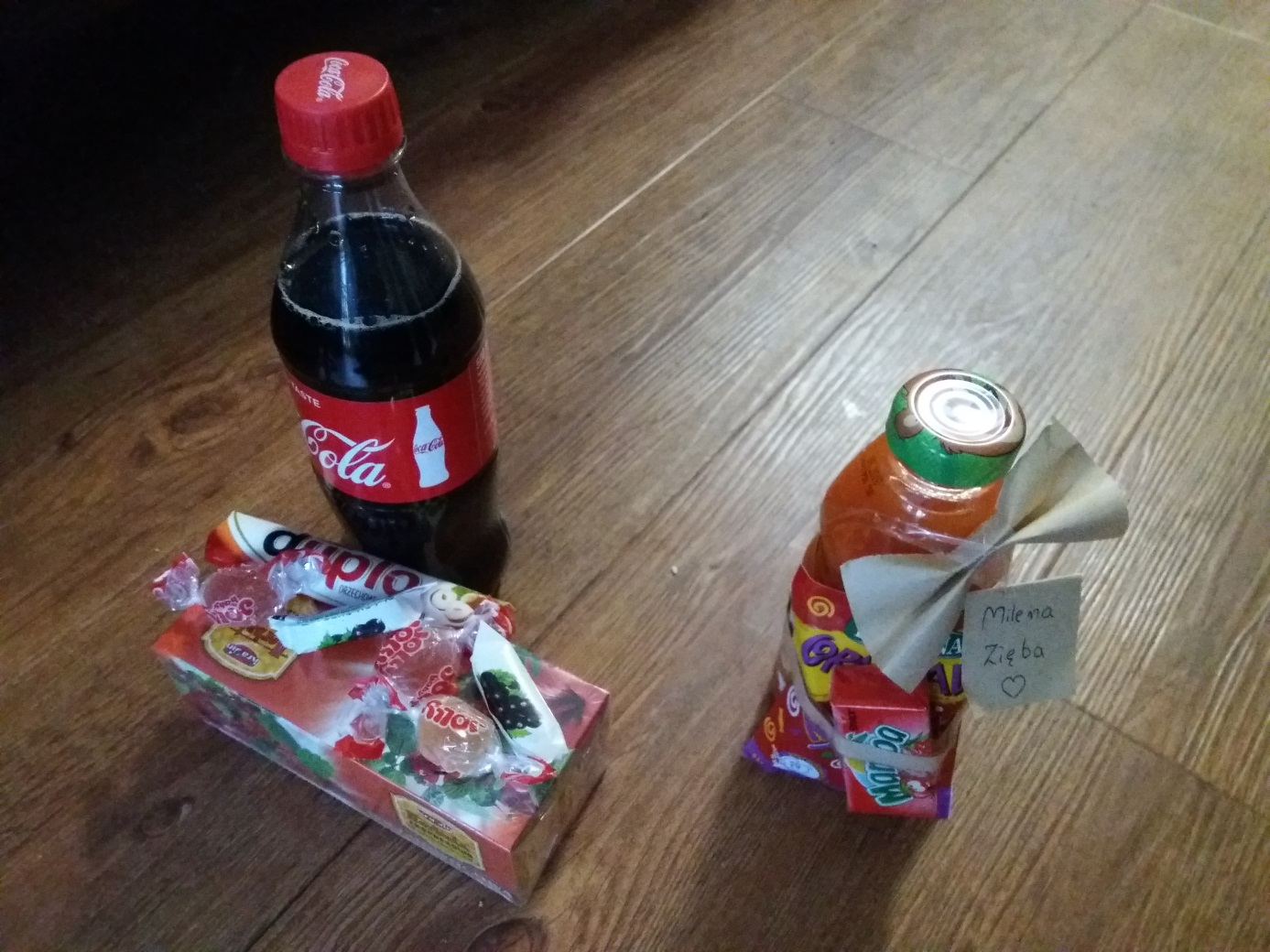 Tak wygląda nasz plan na zajęcia przedpołudniem. 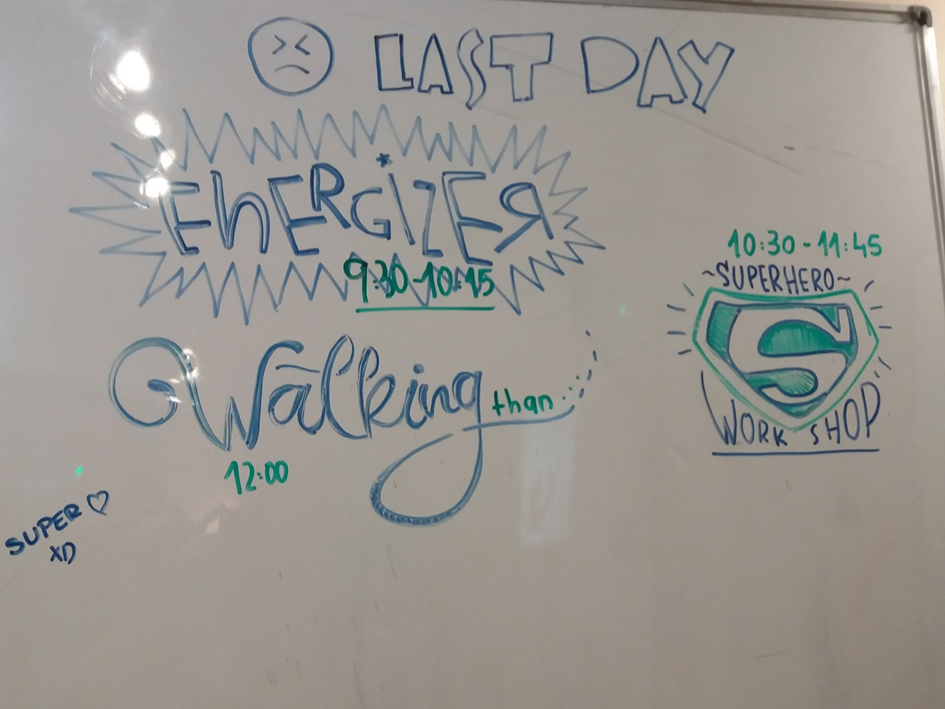 Poranna rozgrzewka. Nie dla maruderów. Zajęcia prowadzi Augustin z Urugwaju.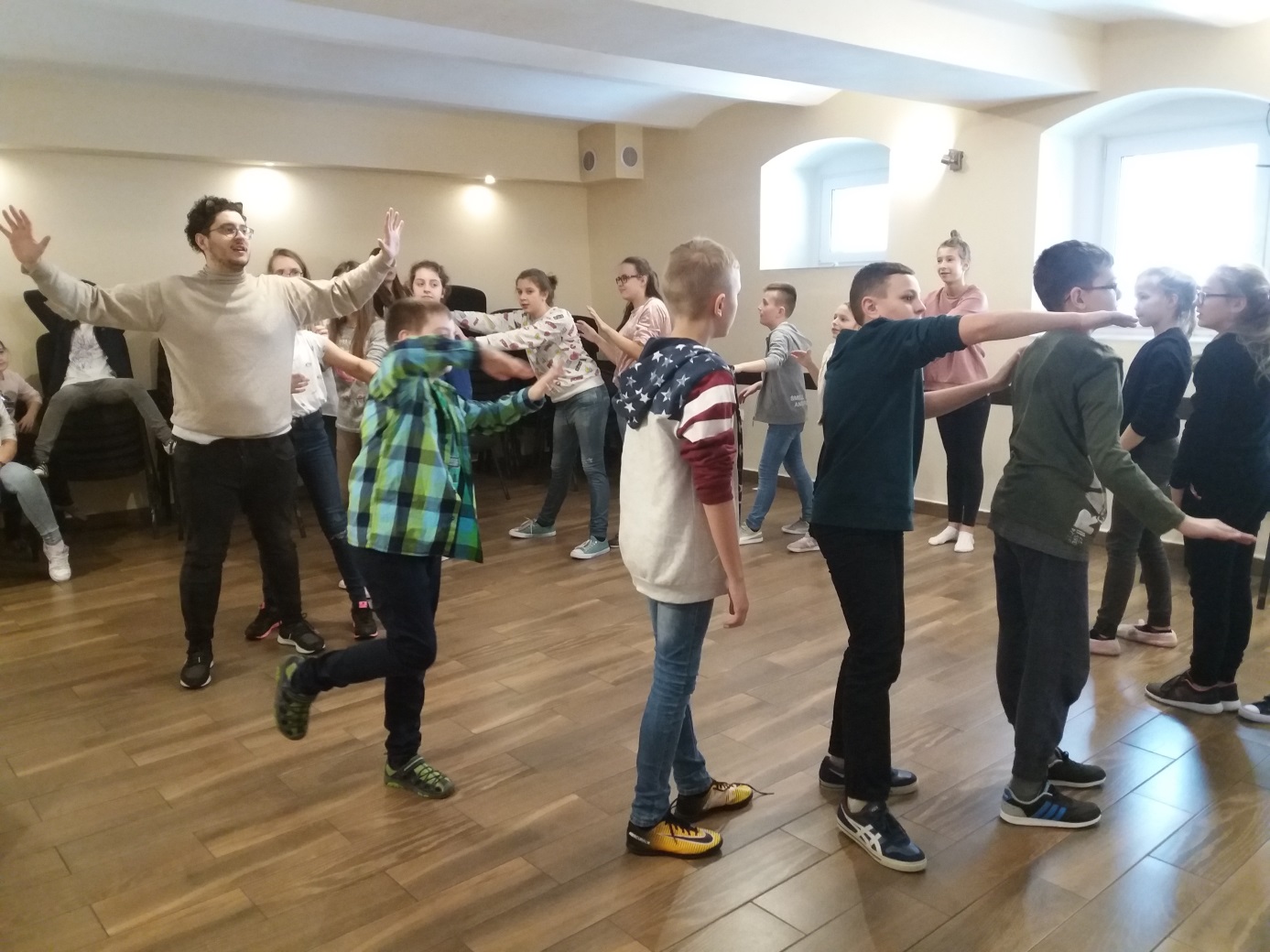 Burza mózgów.  Uczymy się pracować w grupie kreując  „SUPERHERO”.  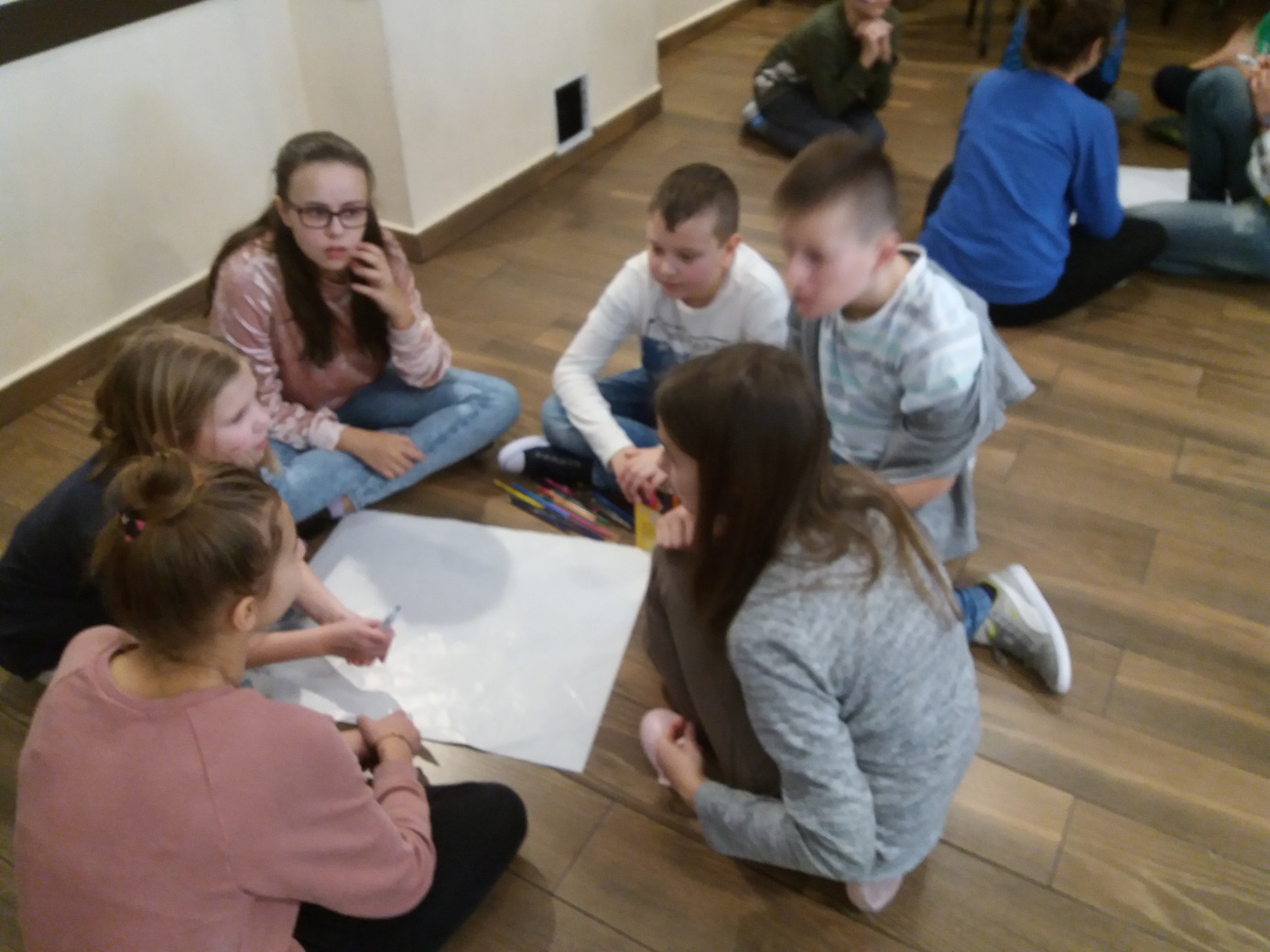 Zapisujemy pierwsze pomysły.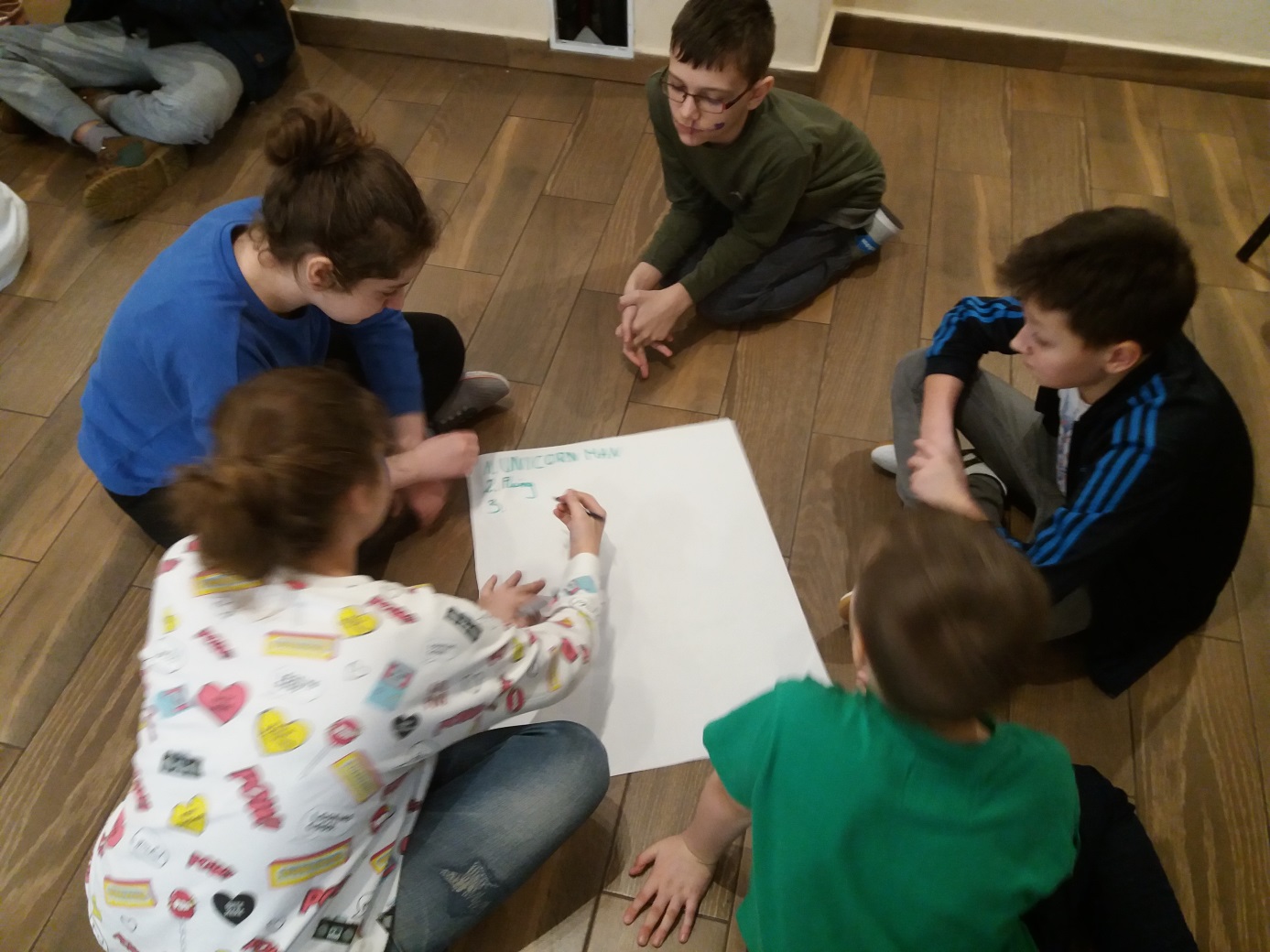 W przerwie prowadzący zajęcia – Teona i Augustin.  Hmm….  Skądś znamy te gadżety.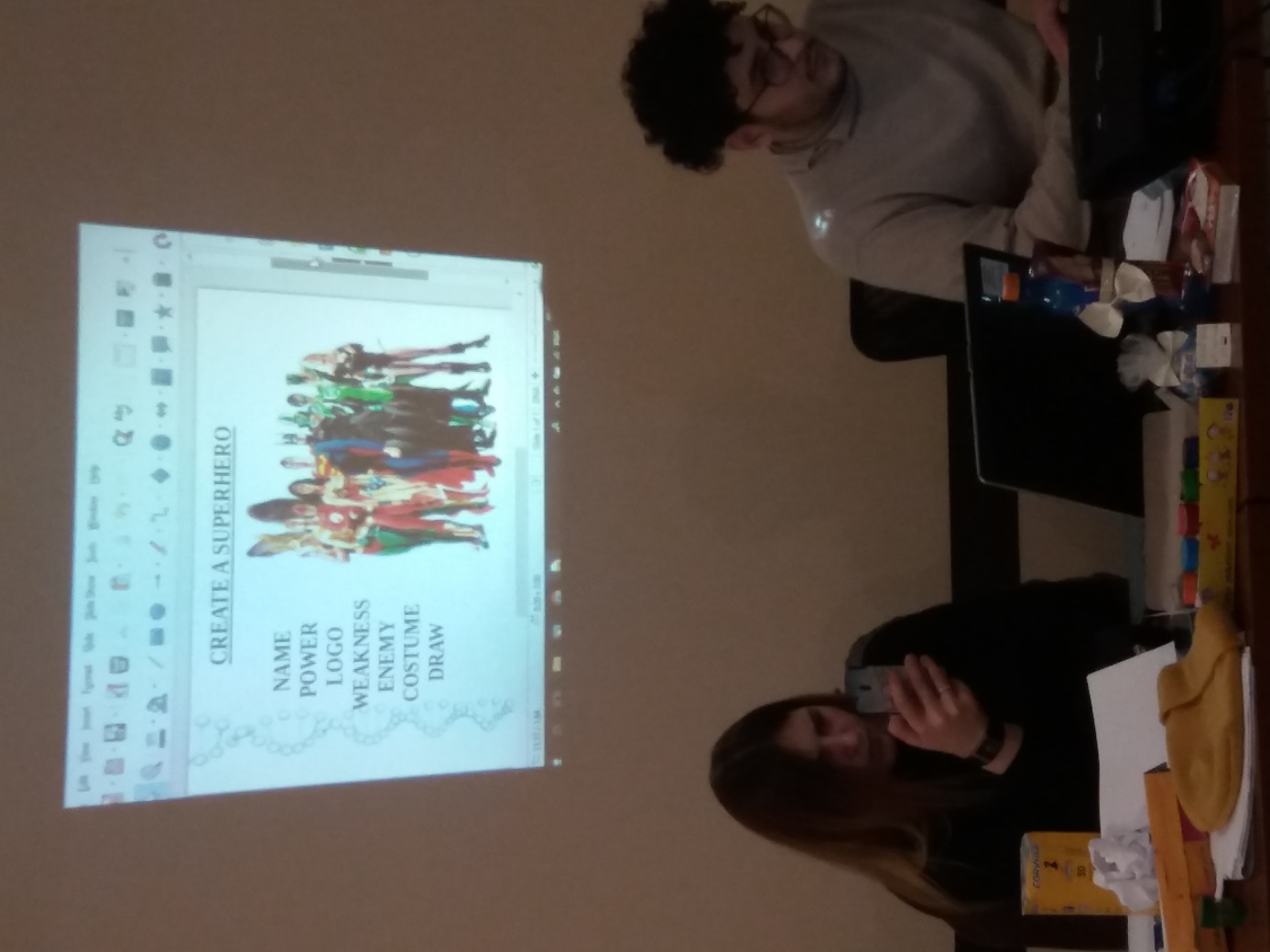 Warsztatów ciąg dalszy. Nasze pomysły nabierają kształtów.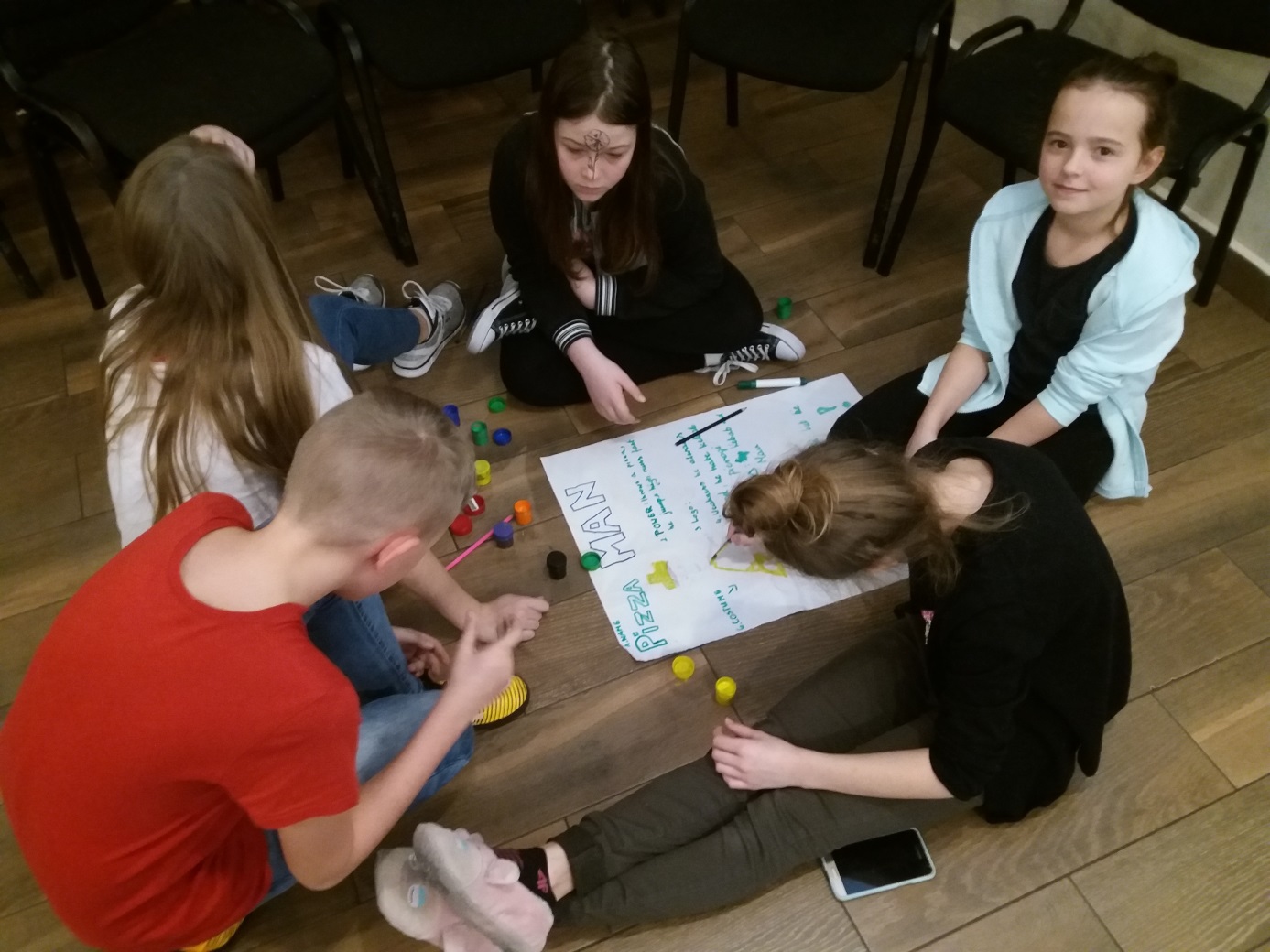 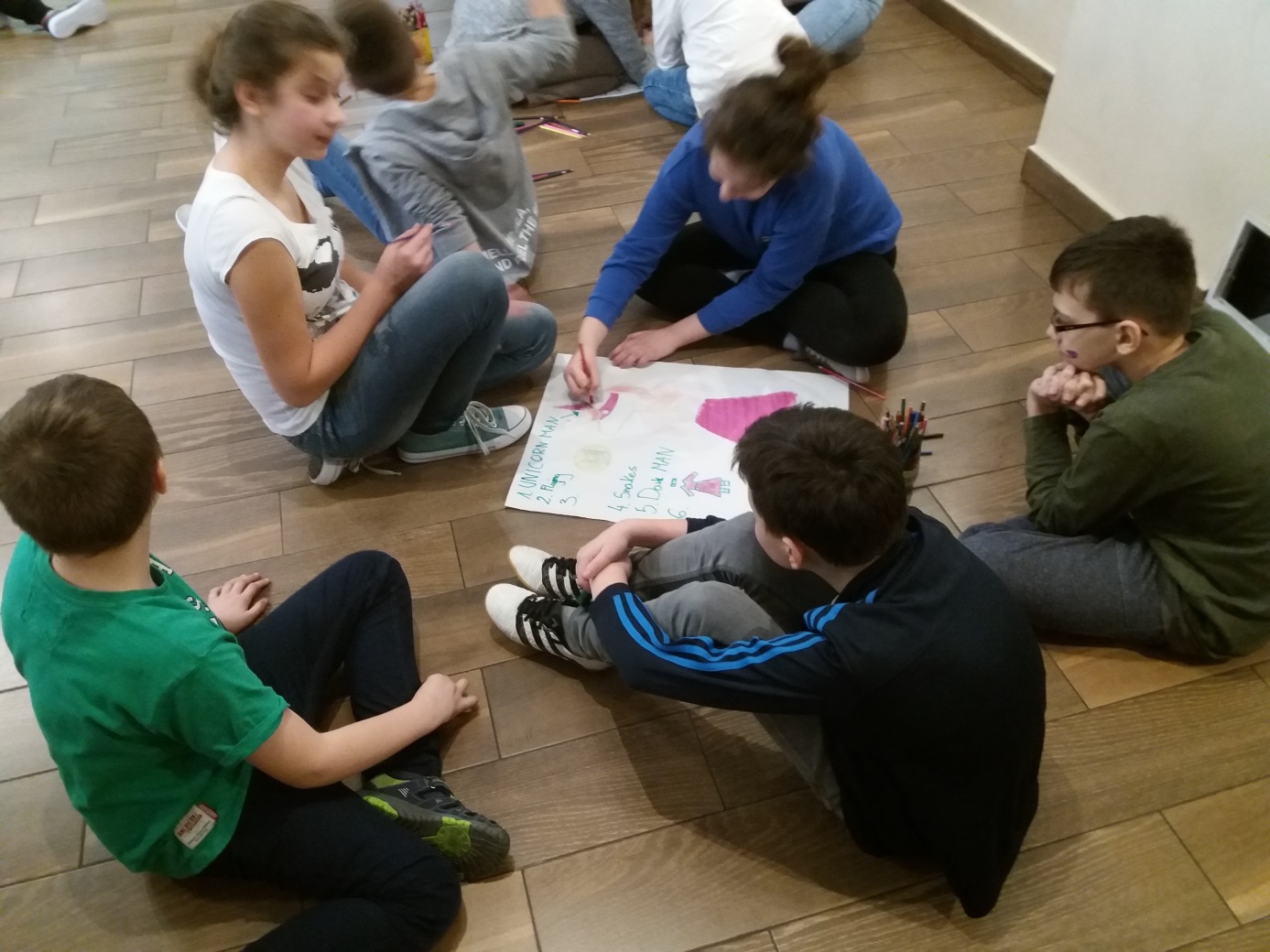 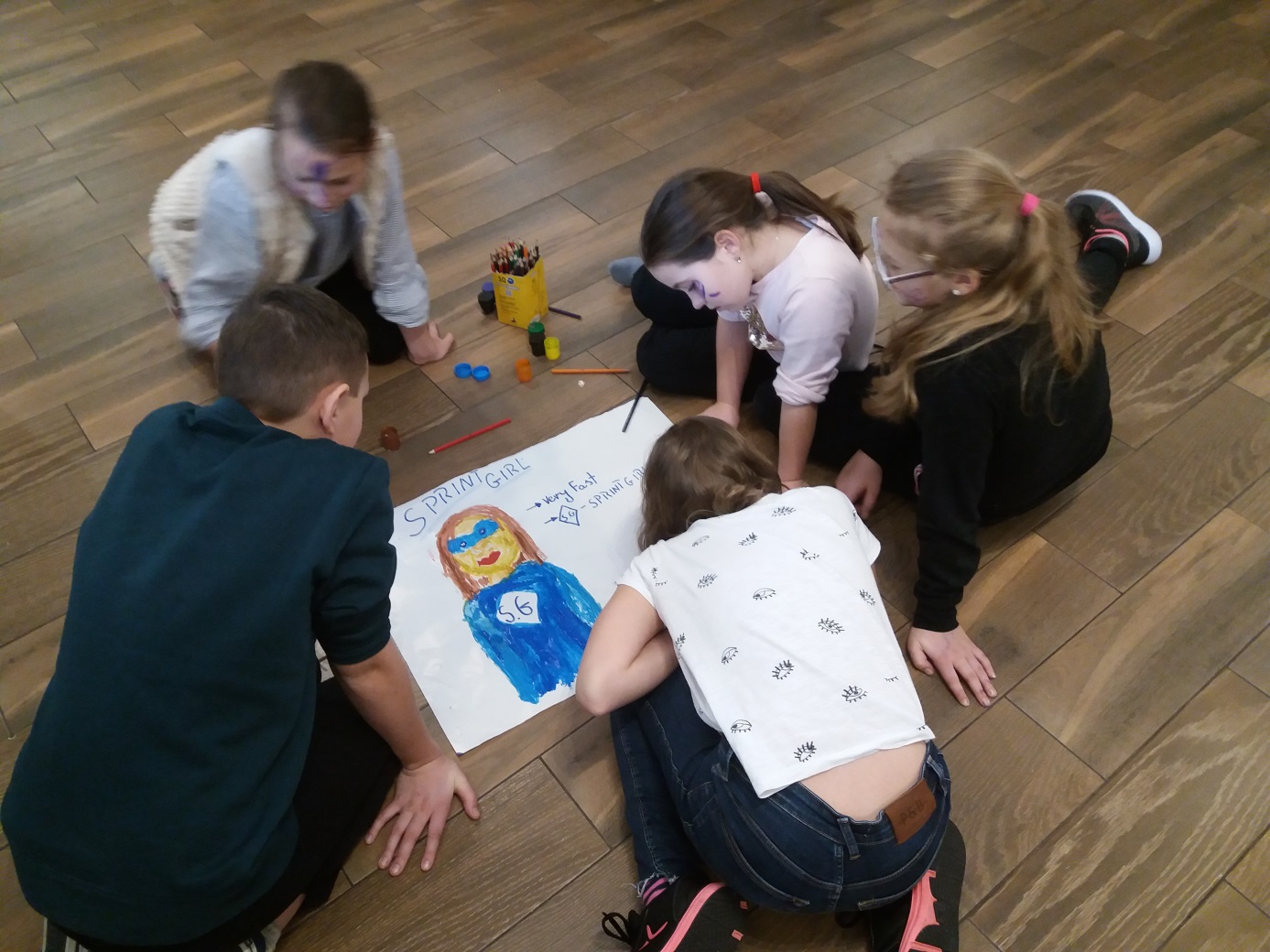 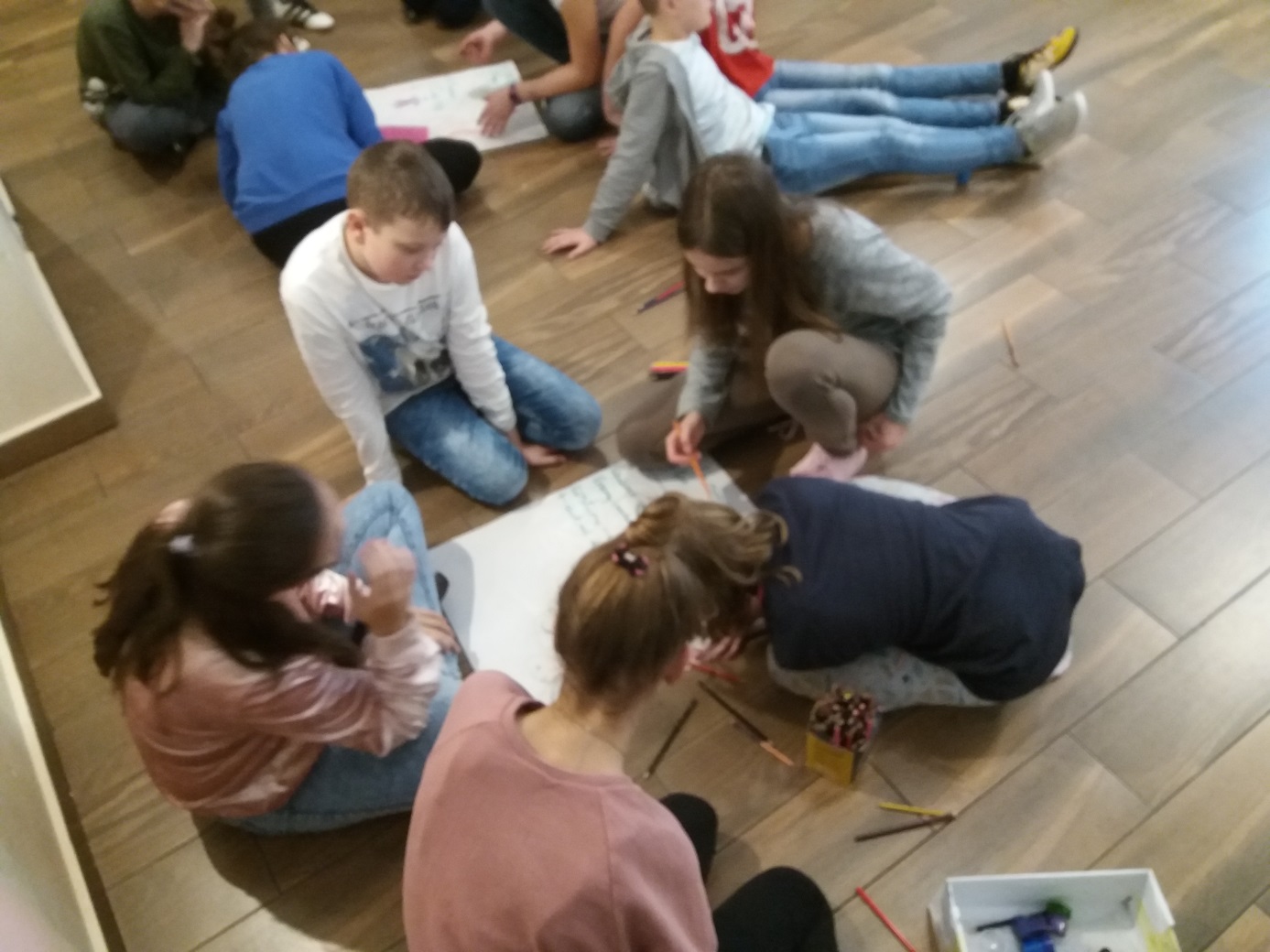 Po wysiłku umysłowym  przedpołudniowy  spacer. Idziemy obejrzeć jedną z atrakcji Międzygórza - wodospad Wilczki. 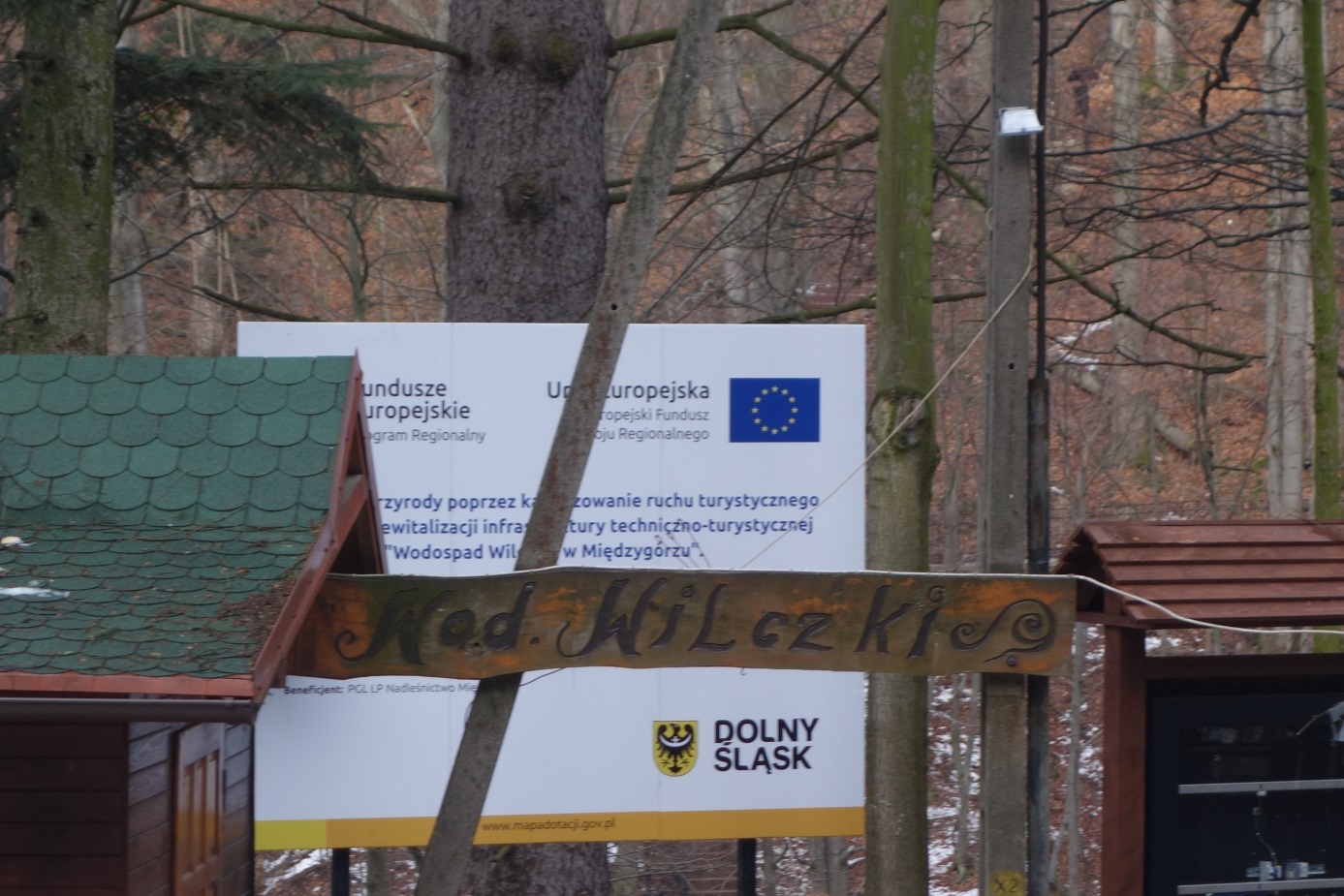 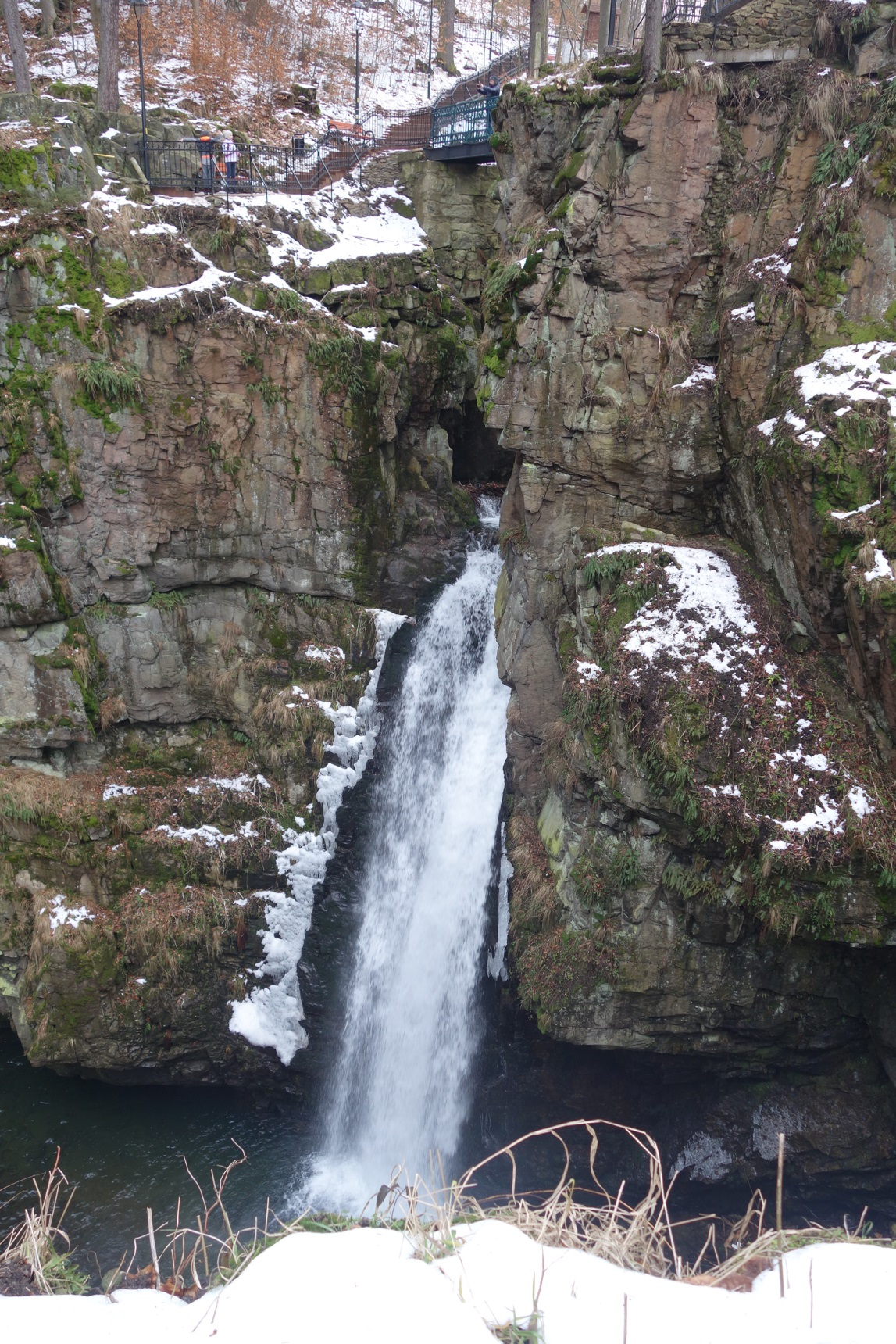 Sesja zdjęciowa z Teoną.I „selfie” z Augustinem.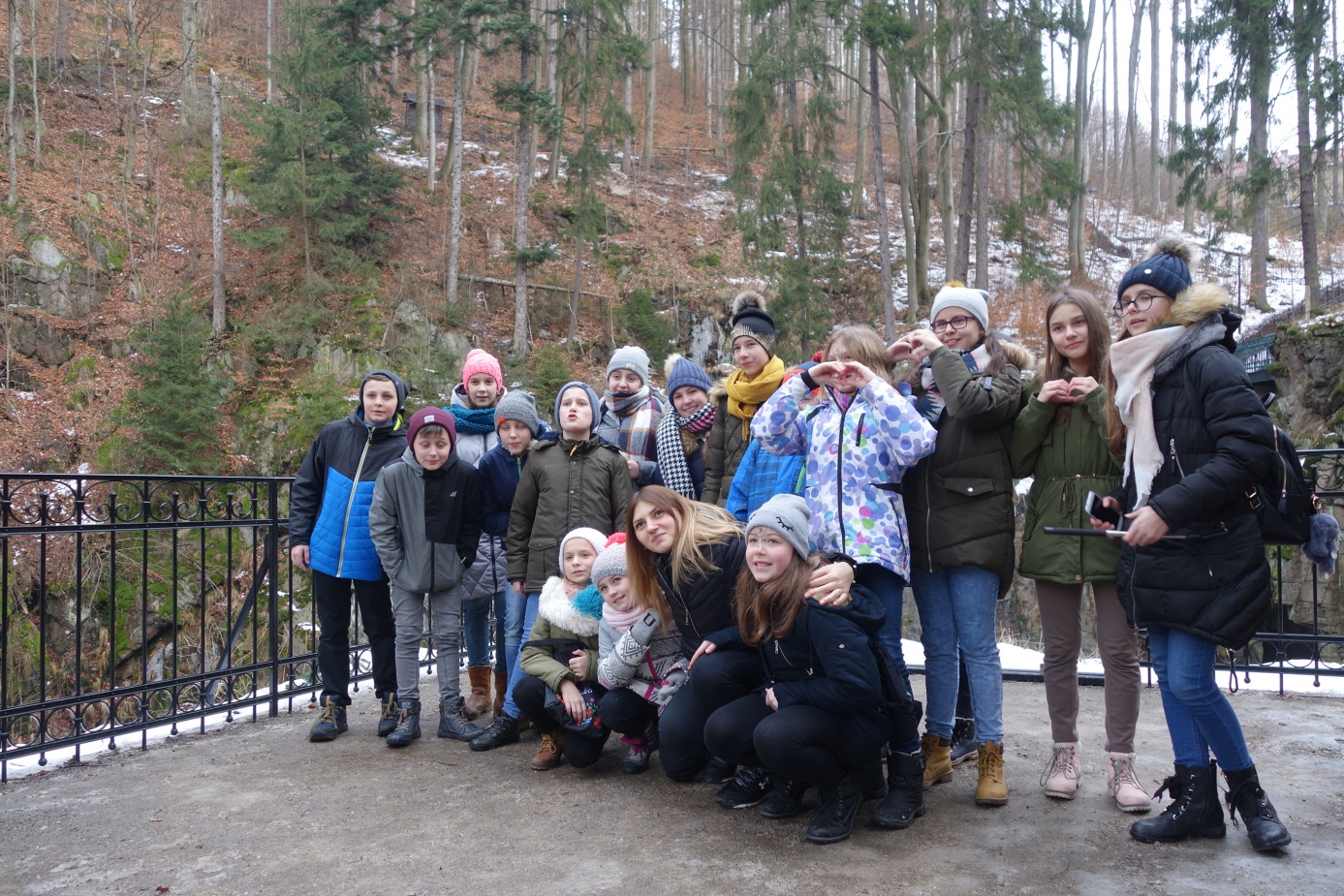 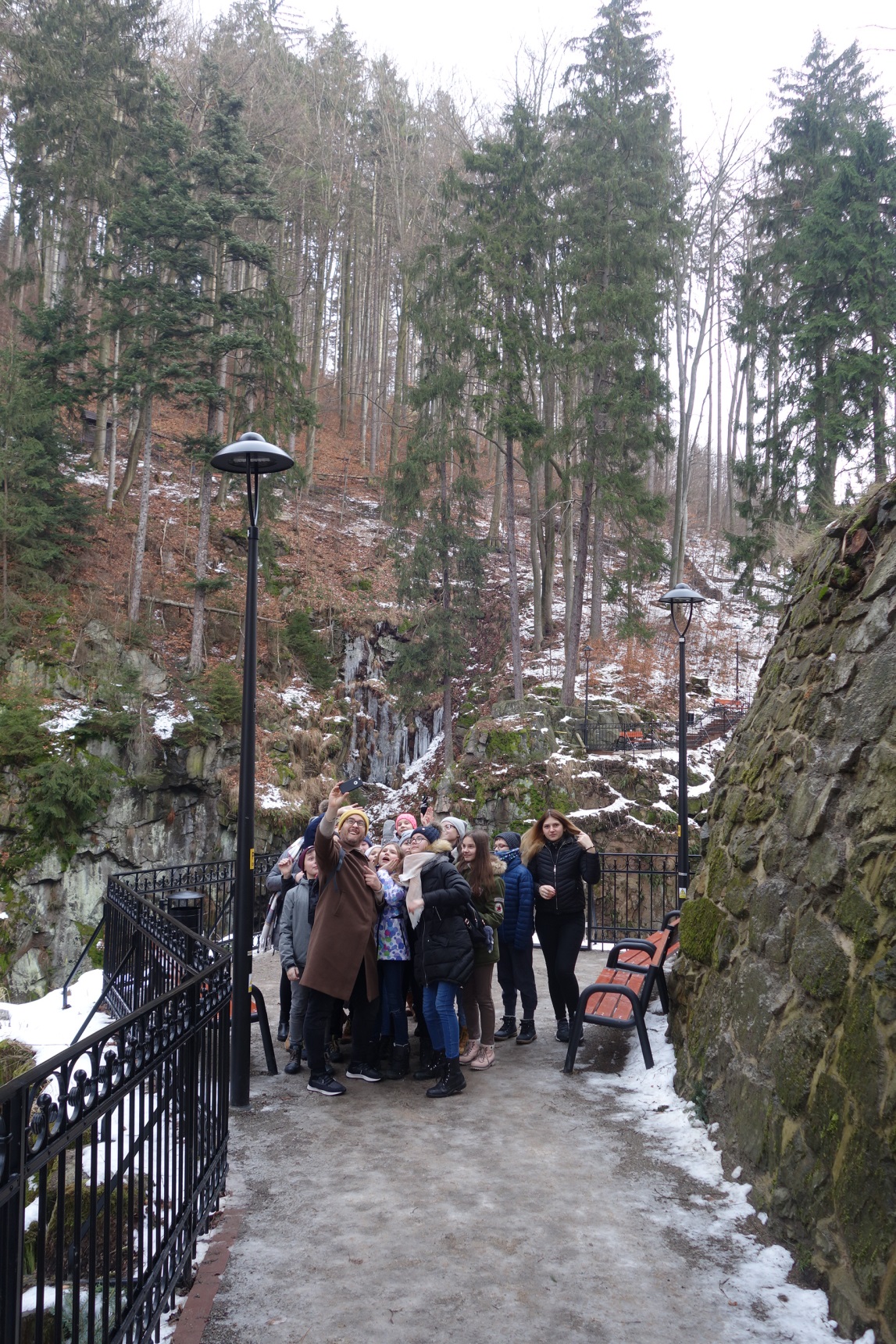 Spacer nad przepaścią. Tylko dla odważnych.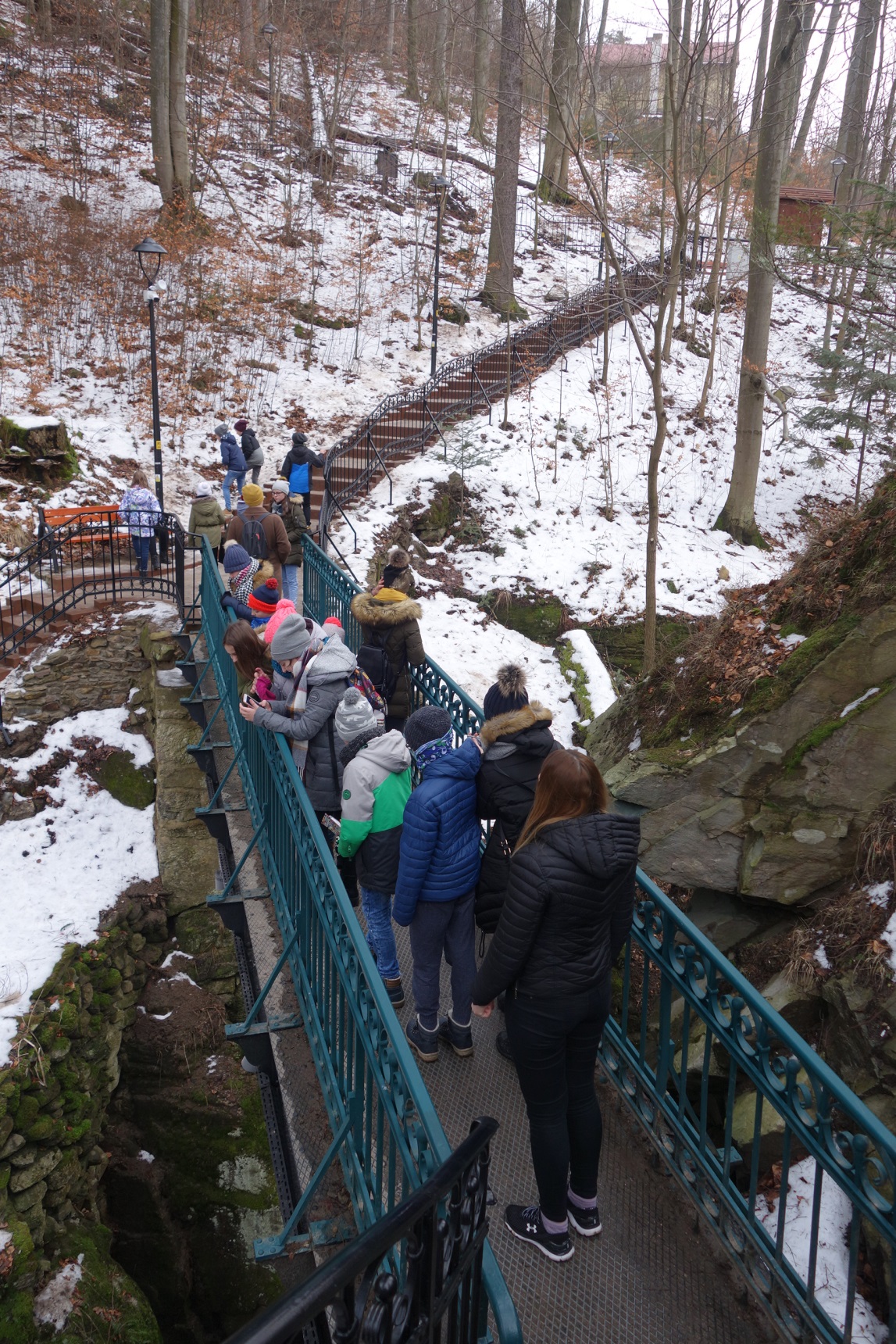 A po południu: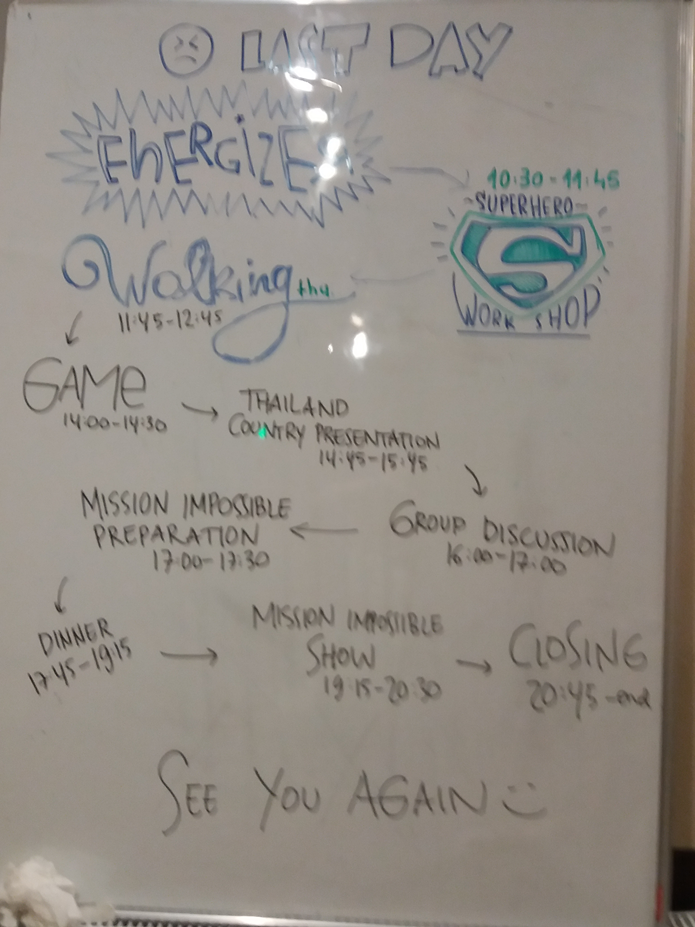 To co lubimy najbardziej czyli gry i zabawy. 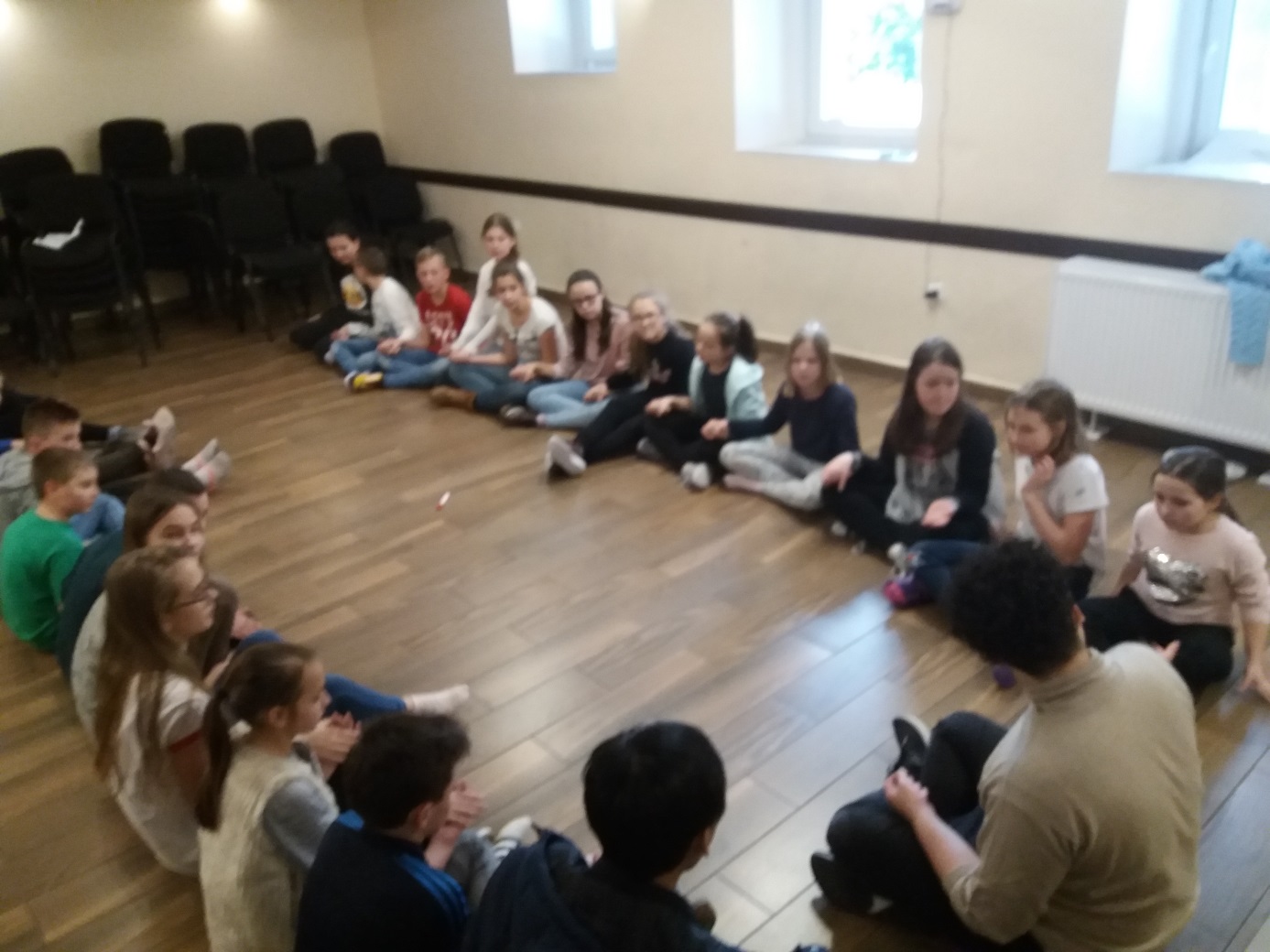 Podróż do Tajlandii. Tajlandzki taniec. Wystarczą tylko ręce aby z gracją i wdziękiem tańczyć!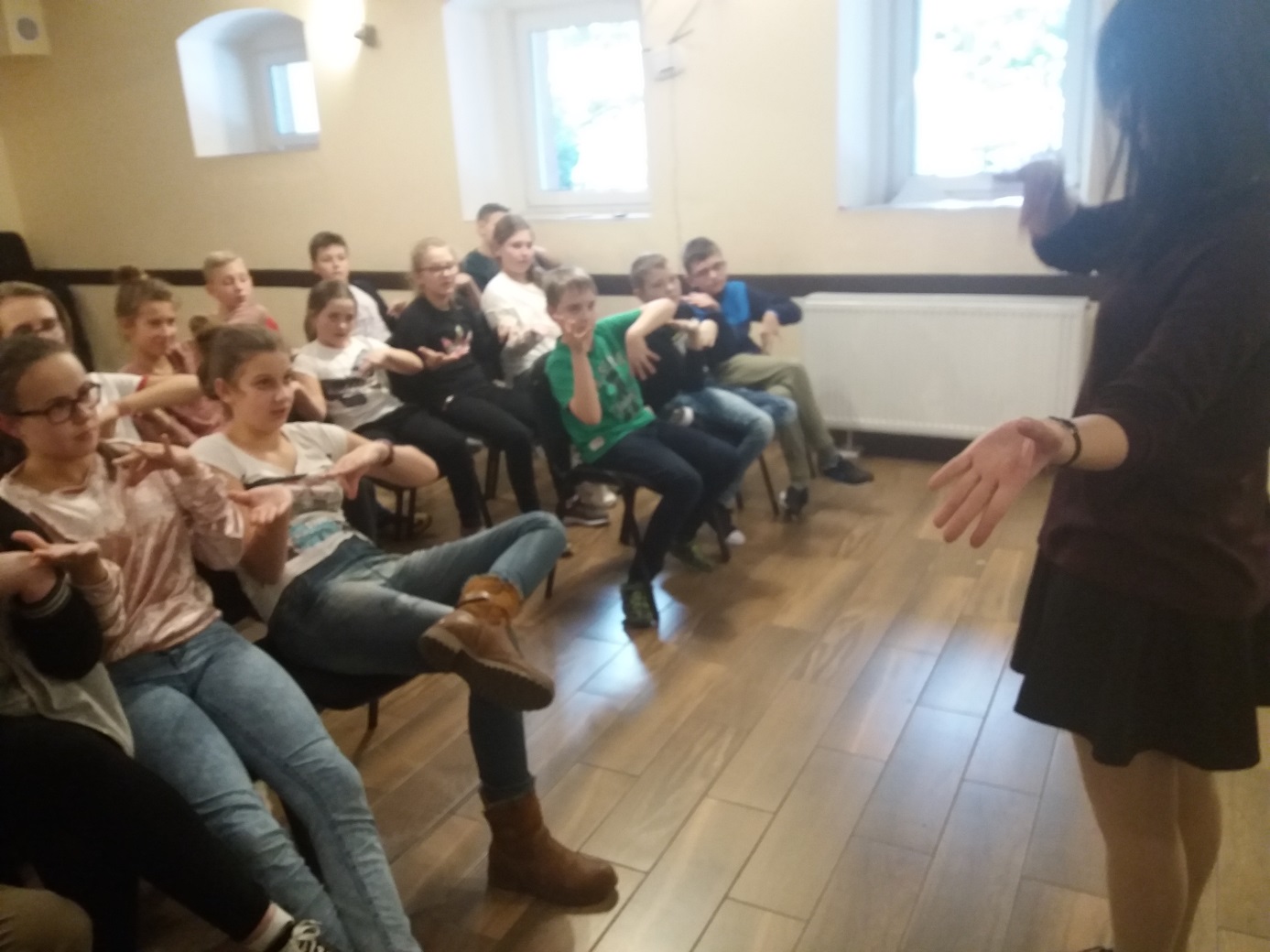 „Chodzi lisek koło drogi”? ! NIE to tajlandzka zabawa - MON SON PA. 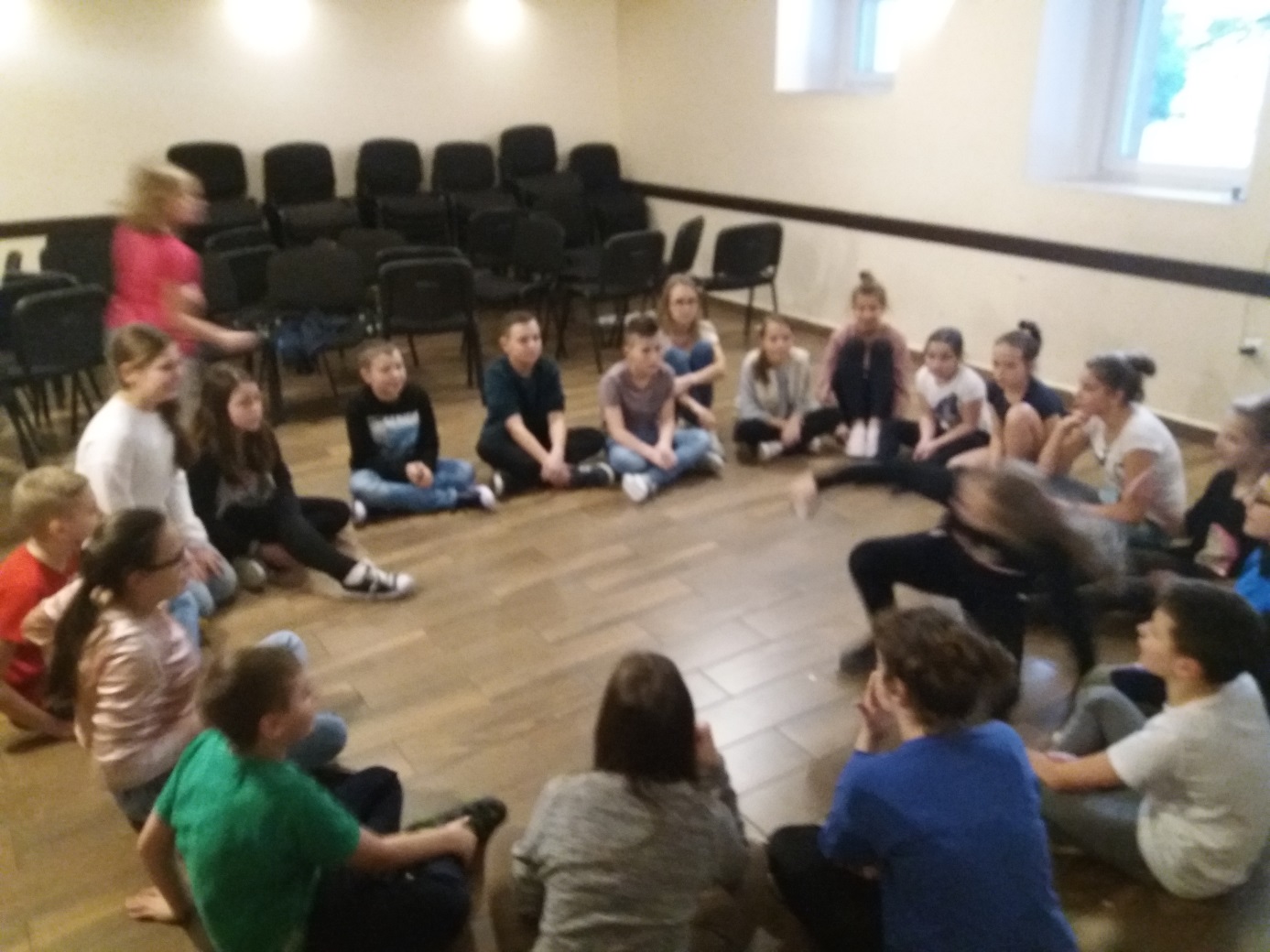 Nie ma czasu na nudę!  Następne wyzwanie. Question time? – Zadajemy trudne i łatwe pytania. Joe z Ugandy i dociekliwe dziewczyny.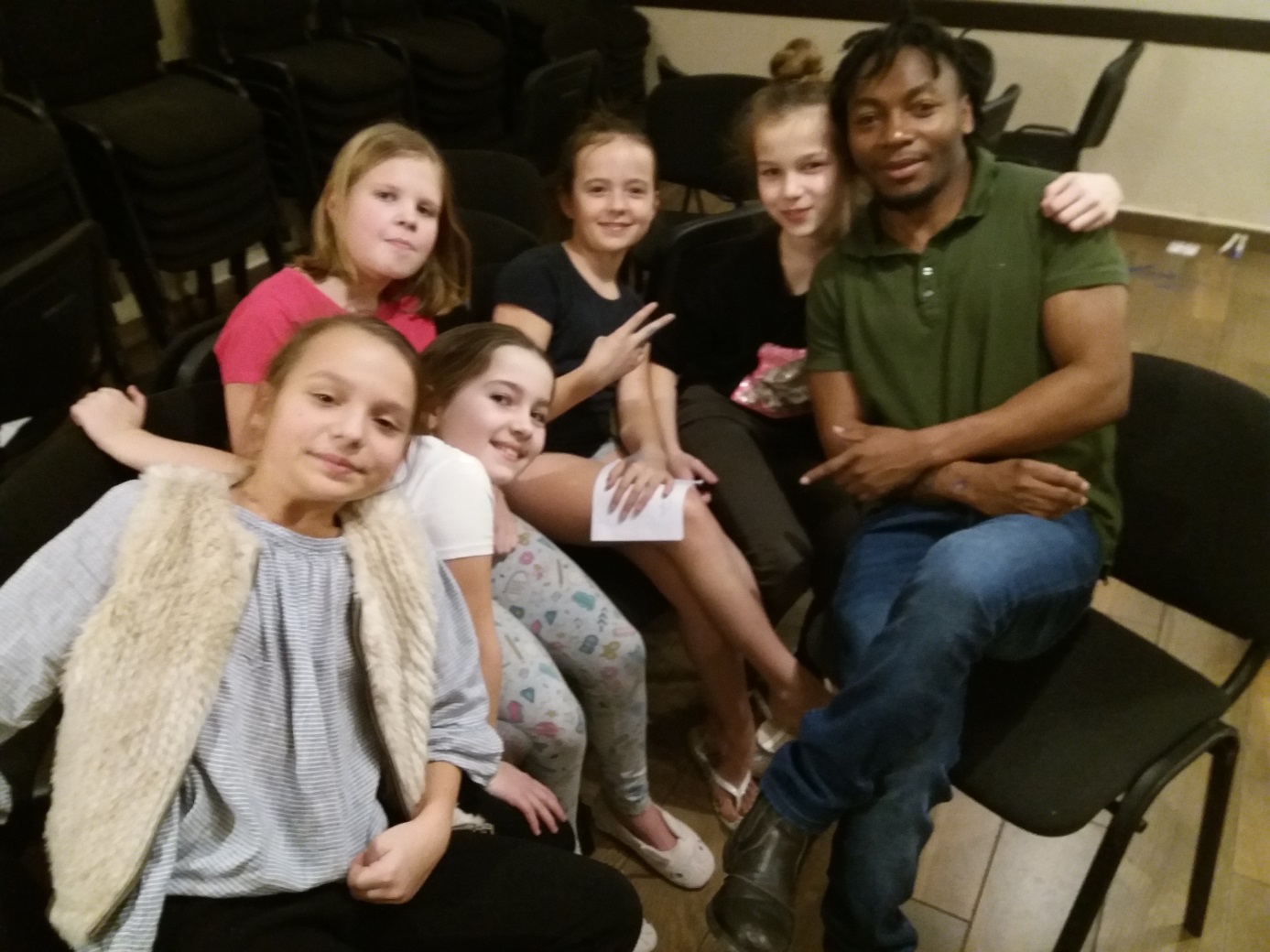 Joe nie boi się wyzwań.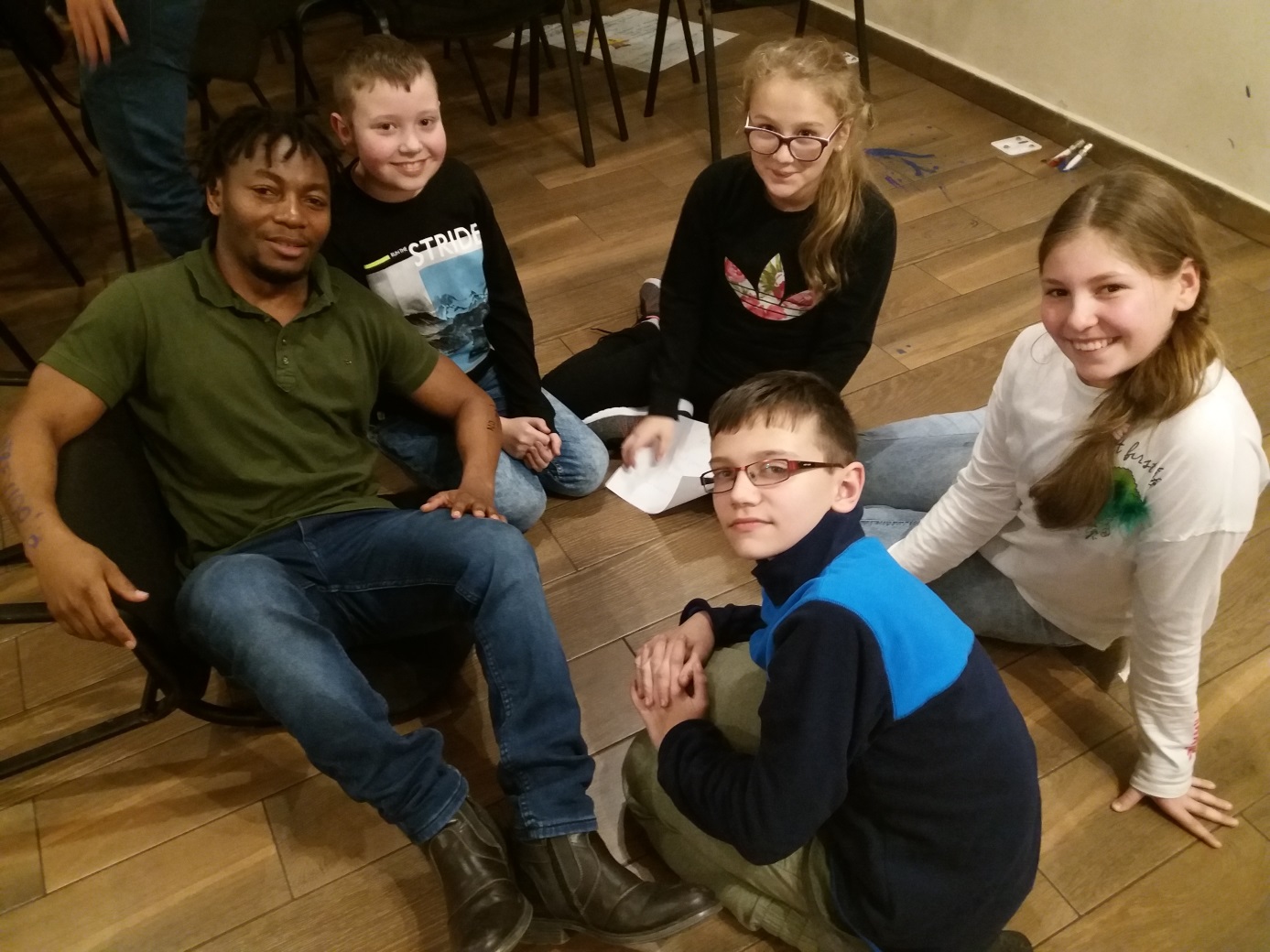 Fernanda z Meksyku z uśmiechem odpowiada na nasze pytania.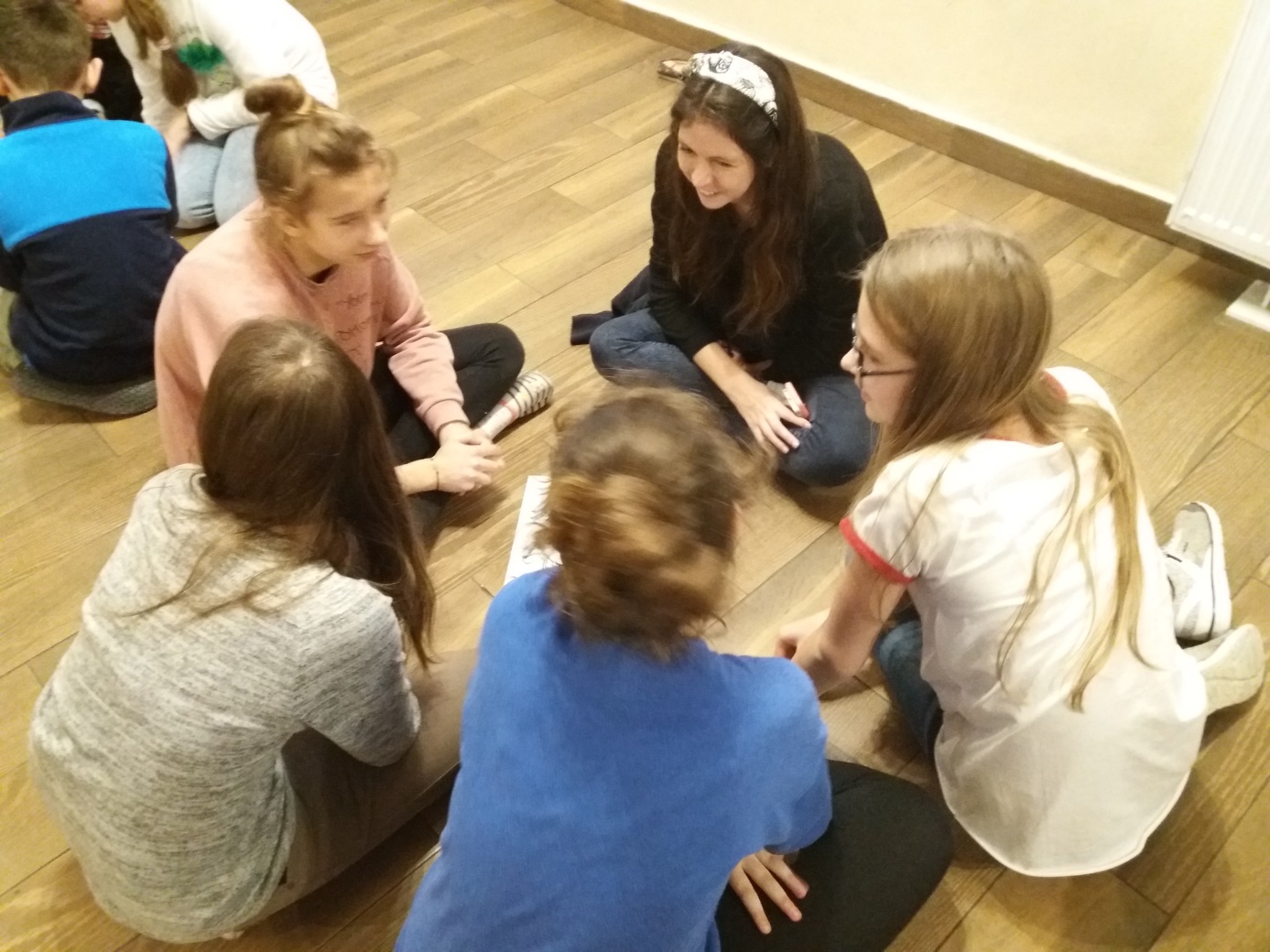 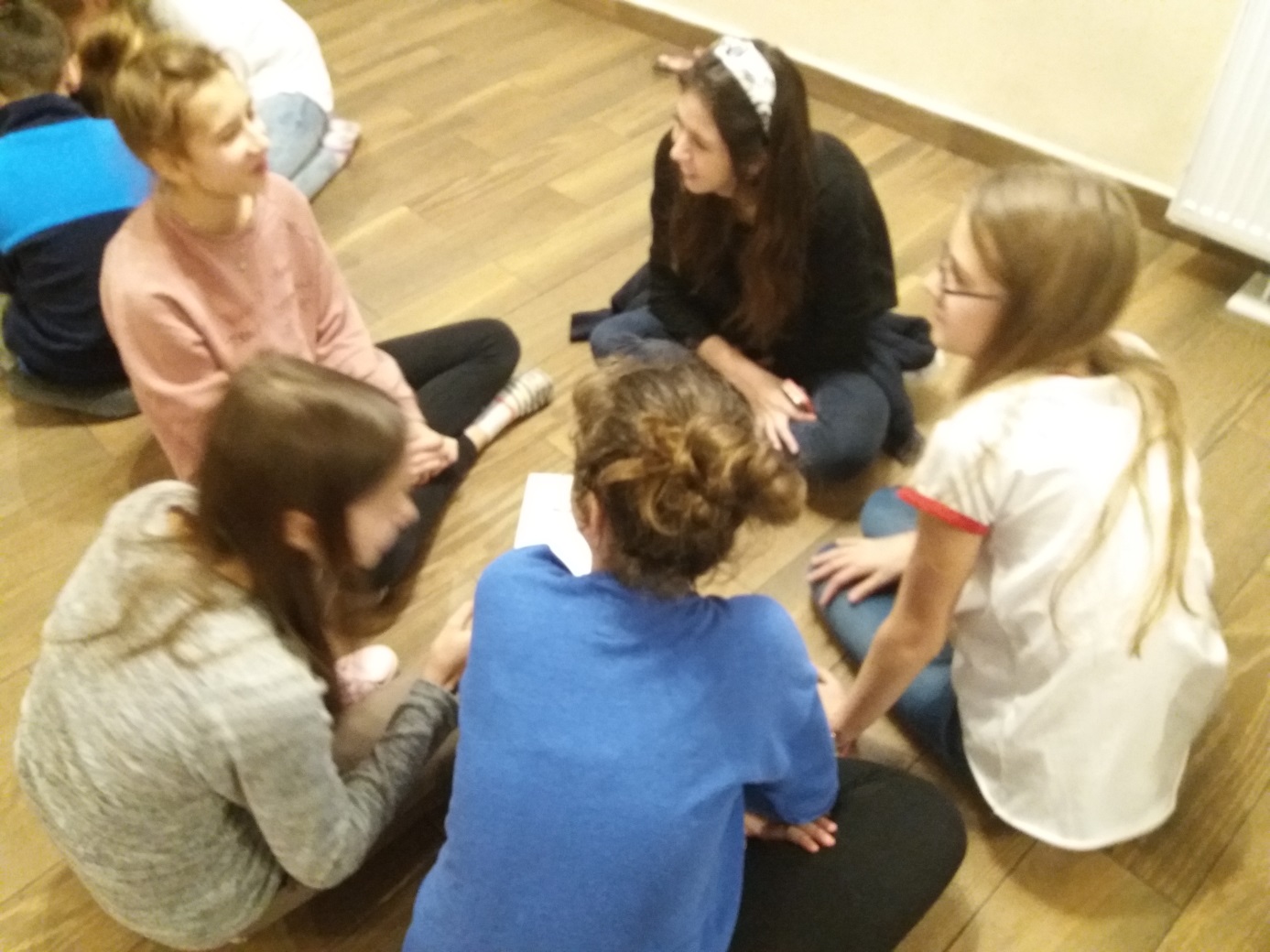 Dla  Batmana -  Gautama z Indii żadne pytanie nie jest trudne.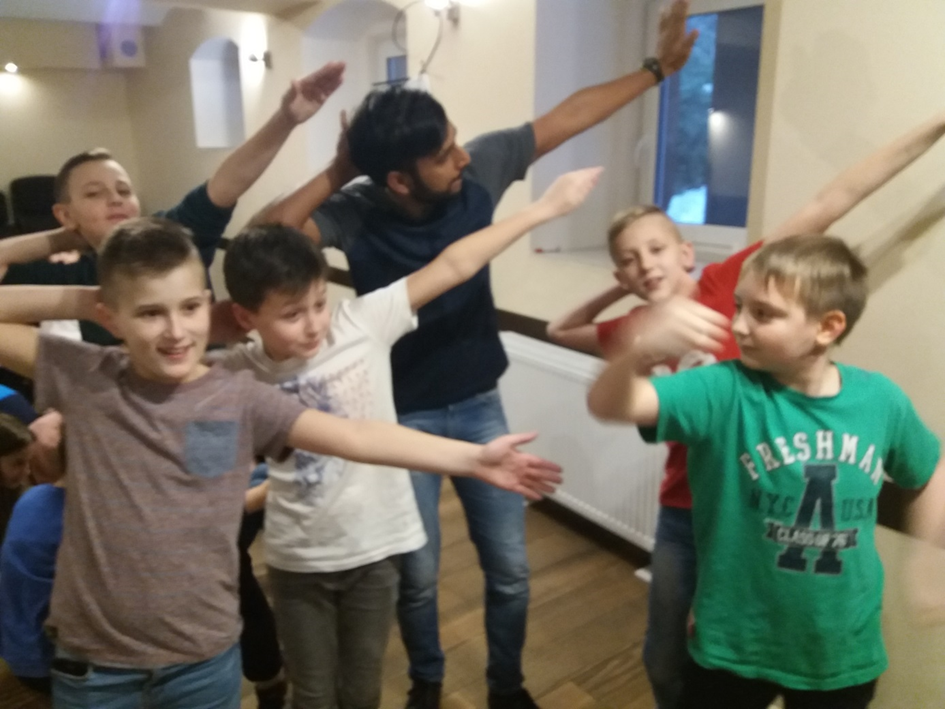 W oczekiwaniu na misję specjalną. Zombie i Harry Potter? Nie to Zombie i nasi wolontariusze w wieku szkolnym. (Augustin z Urugwaju).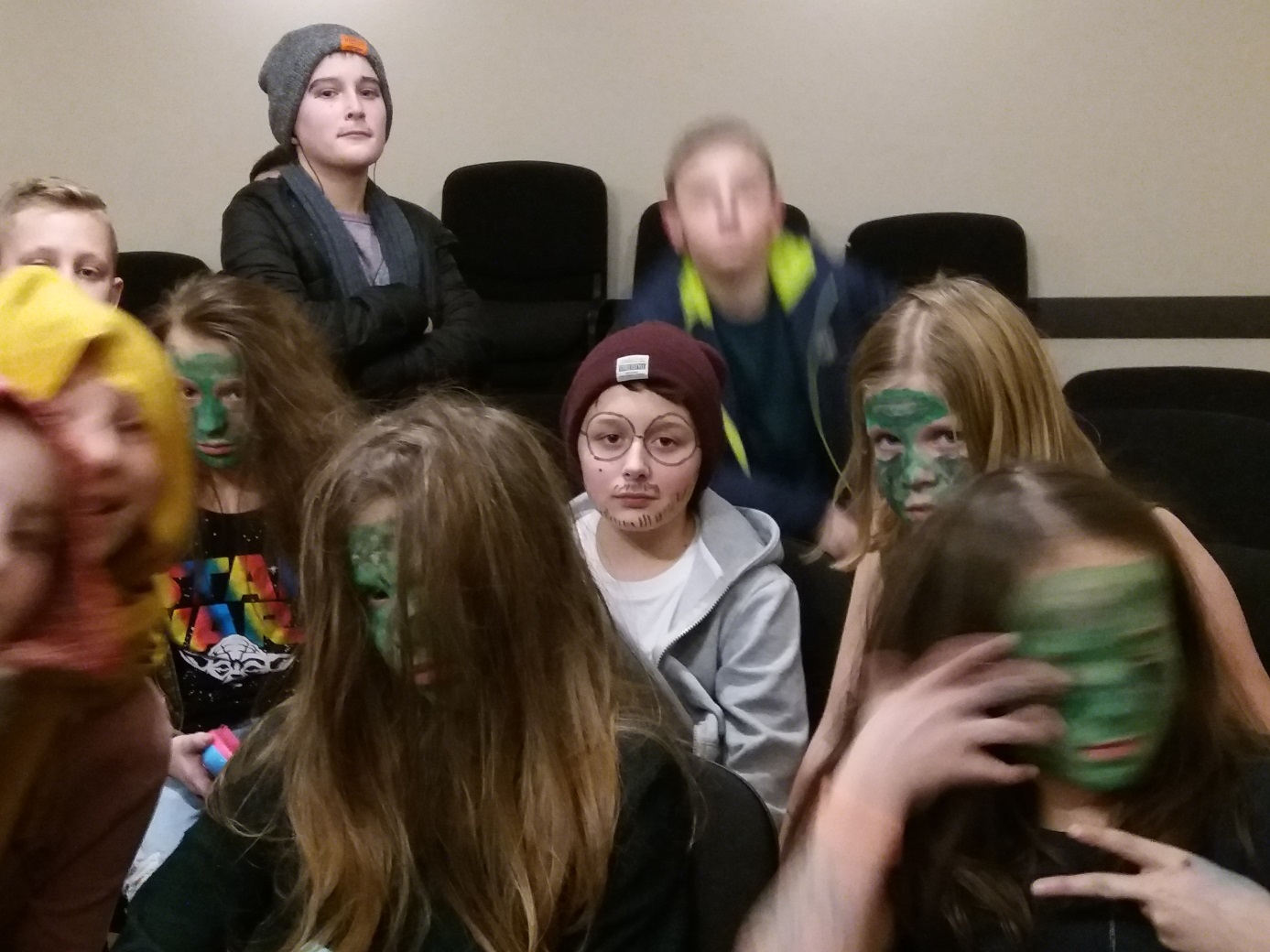 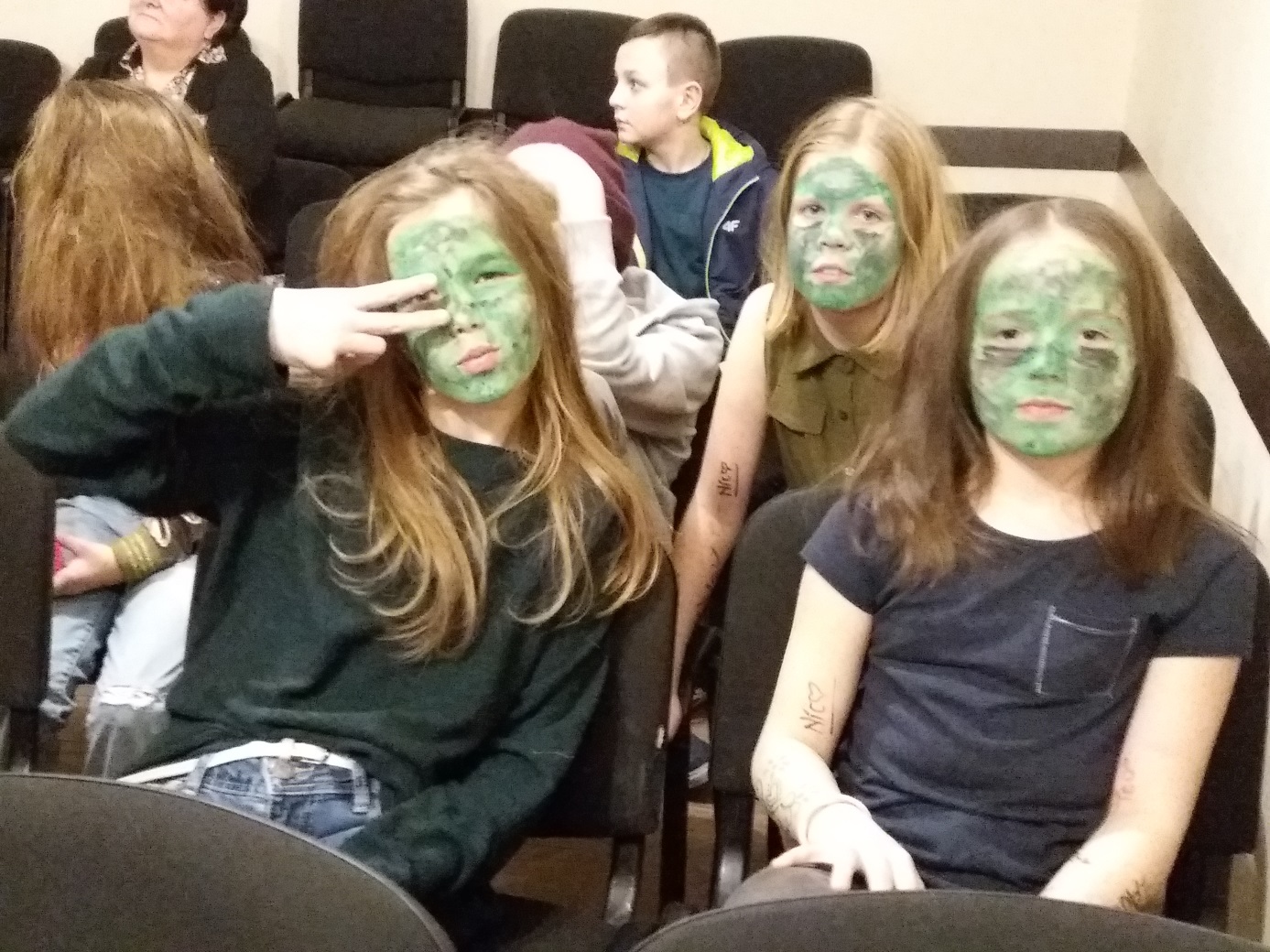 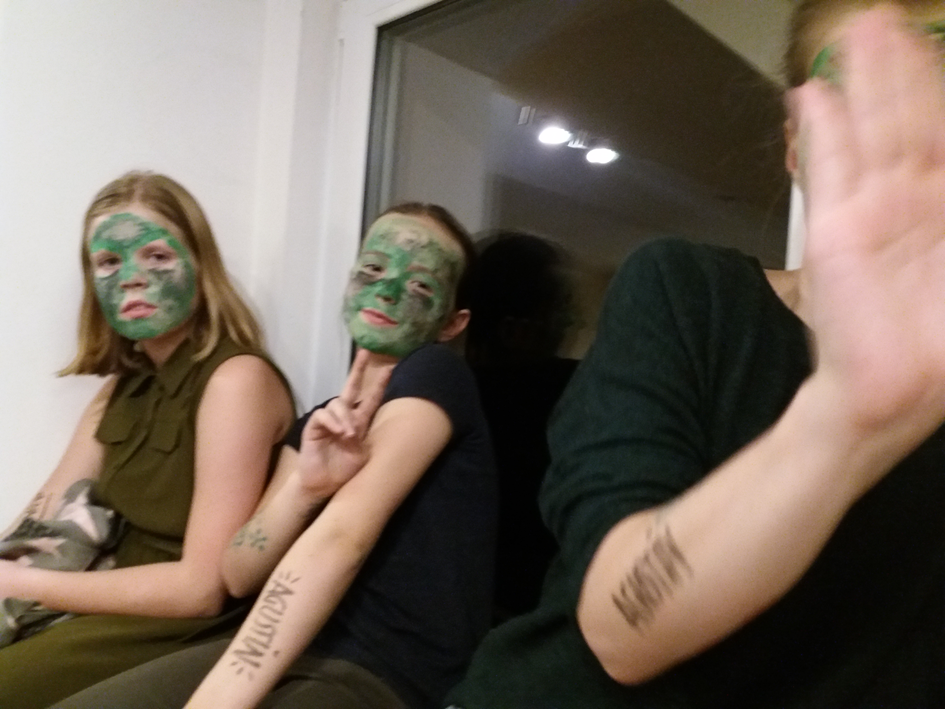 Zadanie pierwsze. Nasze plakaty – Euroweek, dla naszych nauczycieli oraz karykatury wolontariuszy.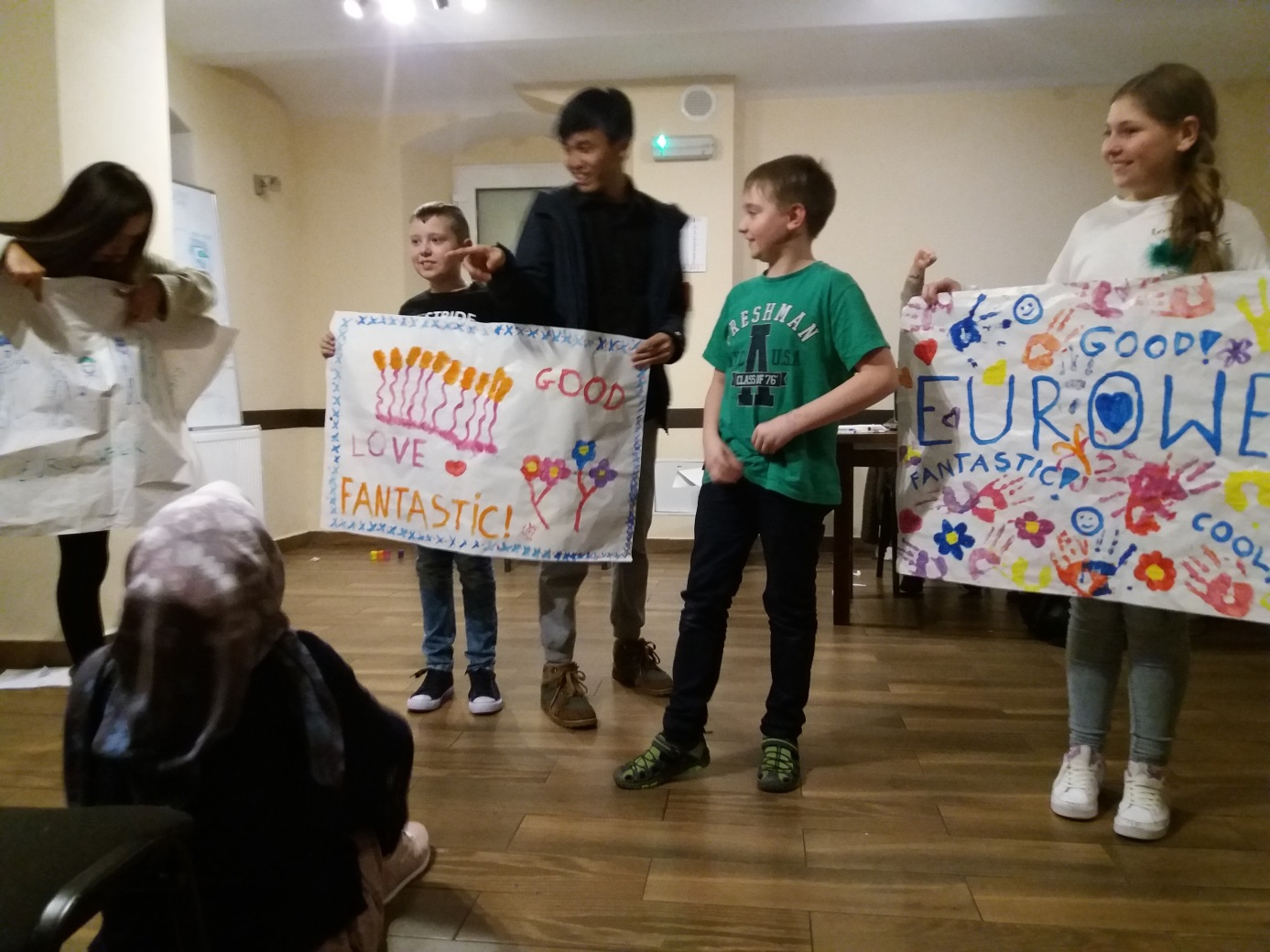 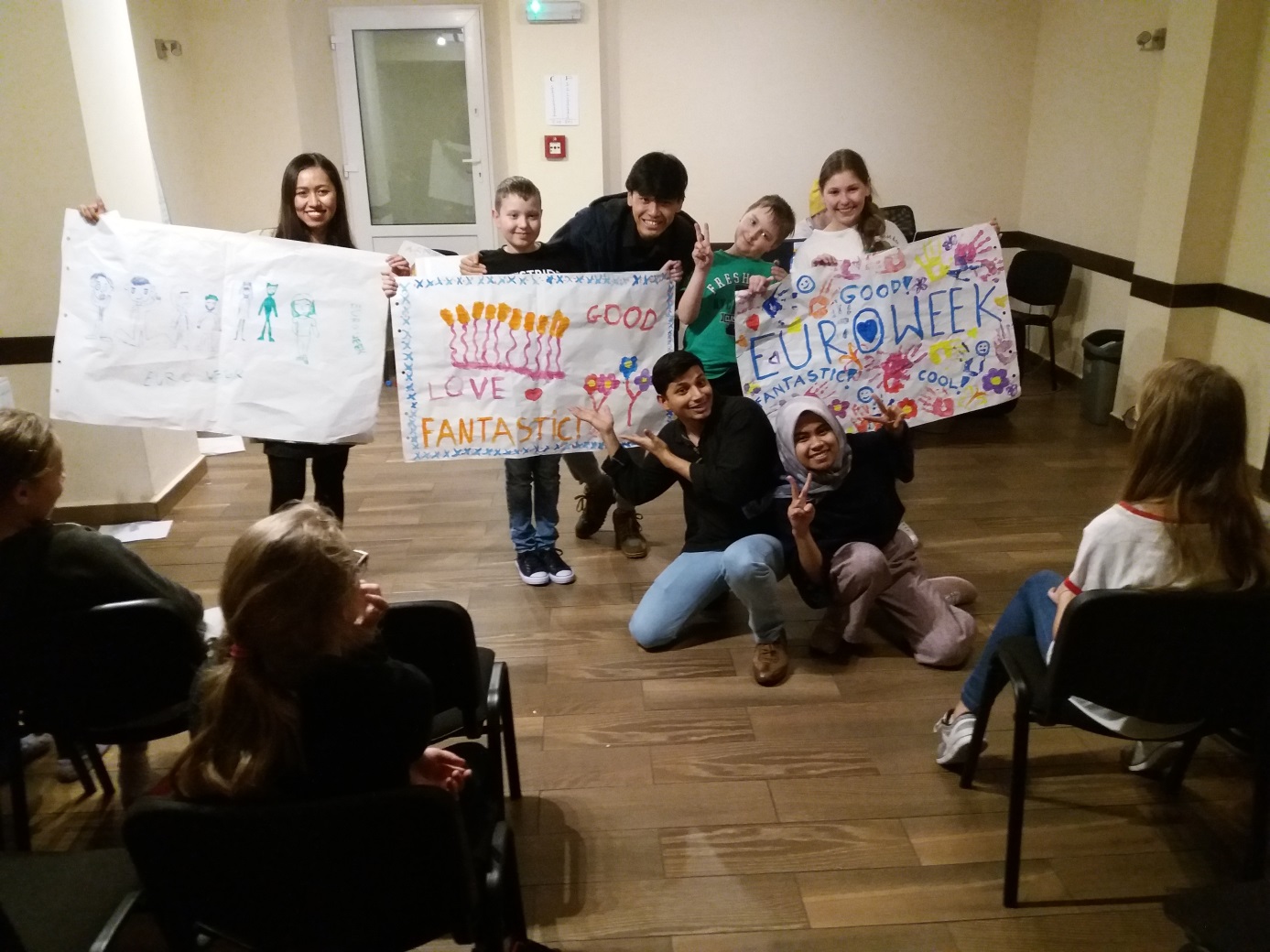 Taniec Zombie. 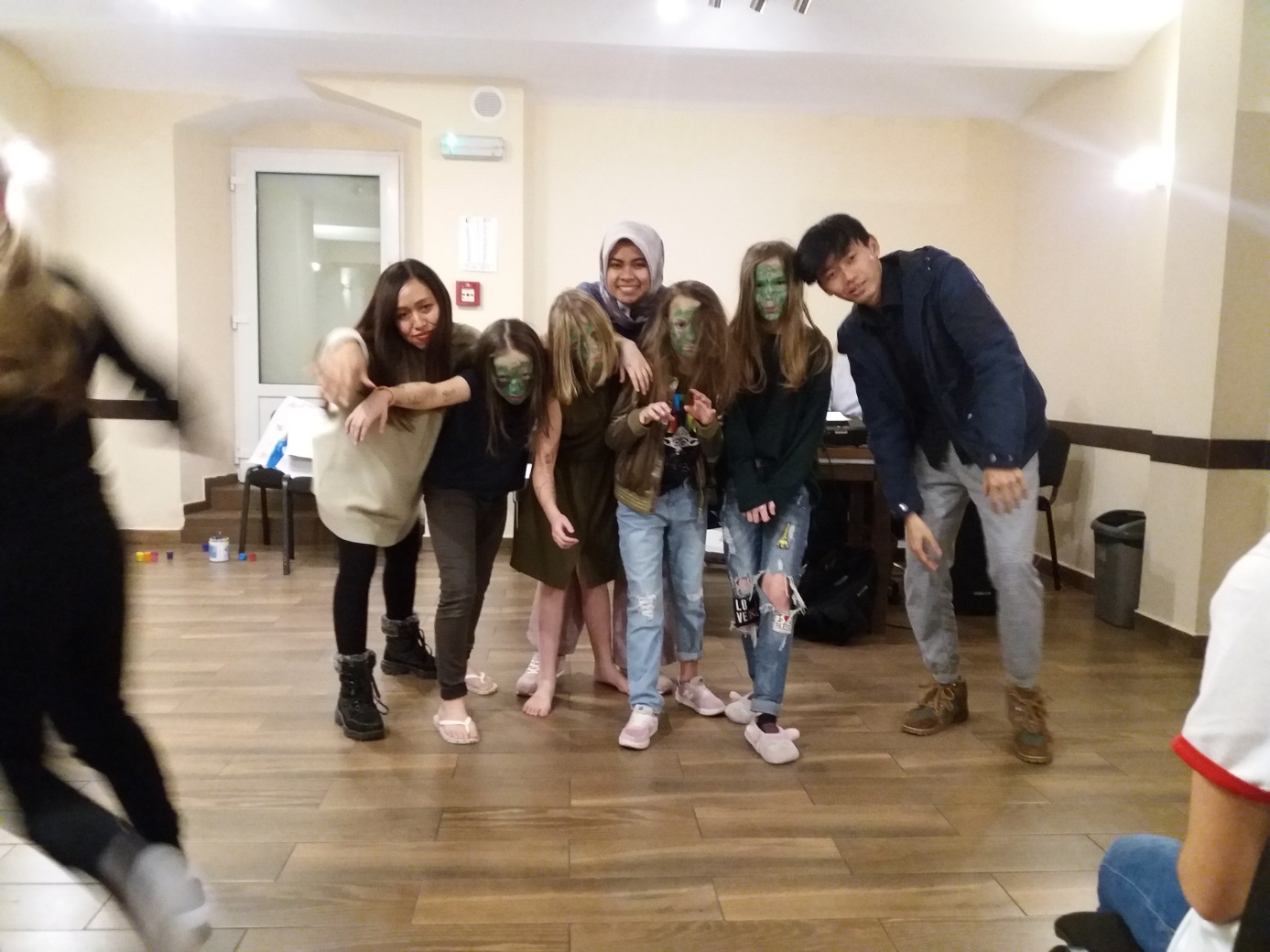 Dziewczyny powtórzyły swój niezwykły układ choreograficzny z „Mam talent”. Publiczność nagrodziła ich gromkimi brawami.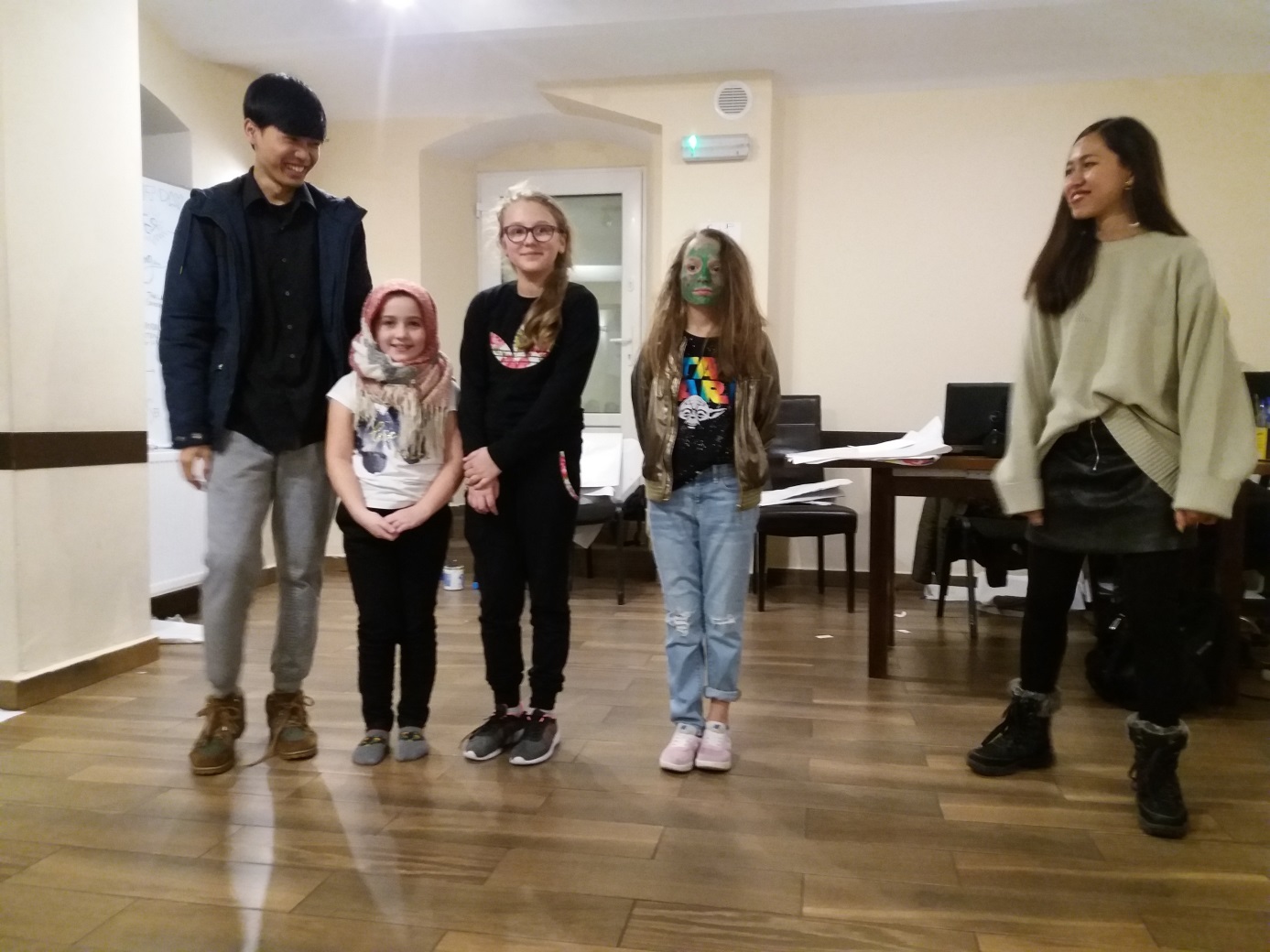 Tak z pewnością wyglądali nasi wolontariusze jako uczniowie szkoły podstawowej.Dawid jako Seto z Indonezji.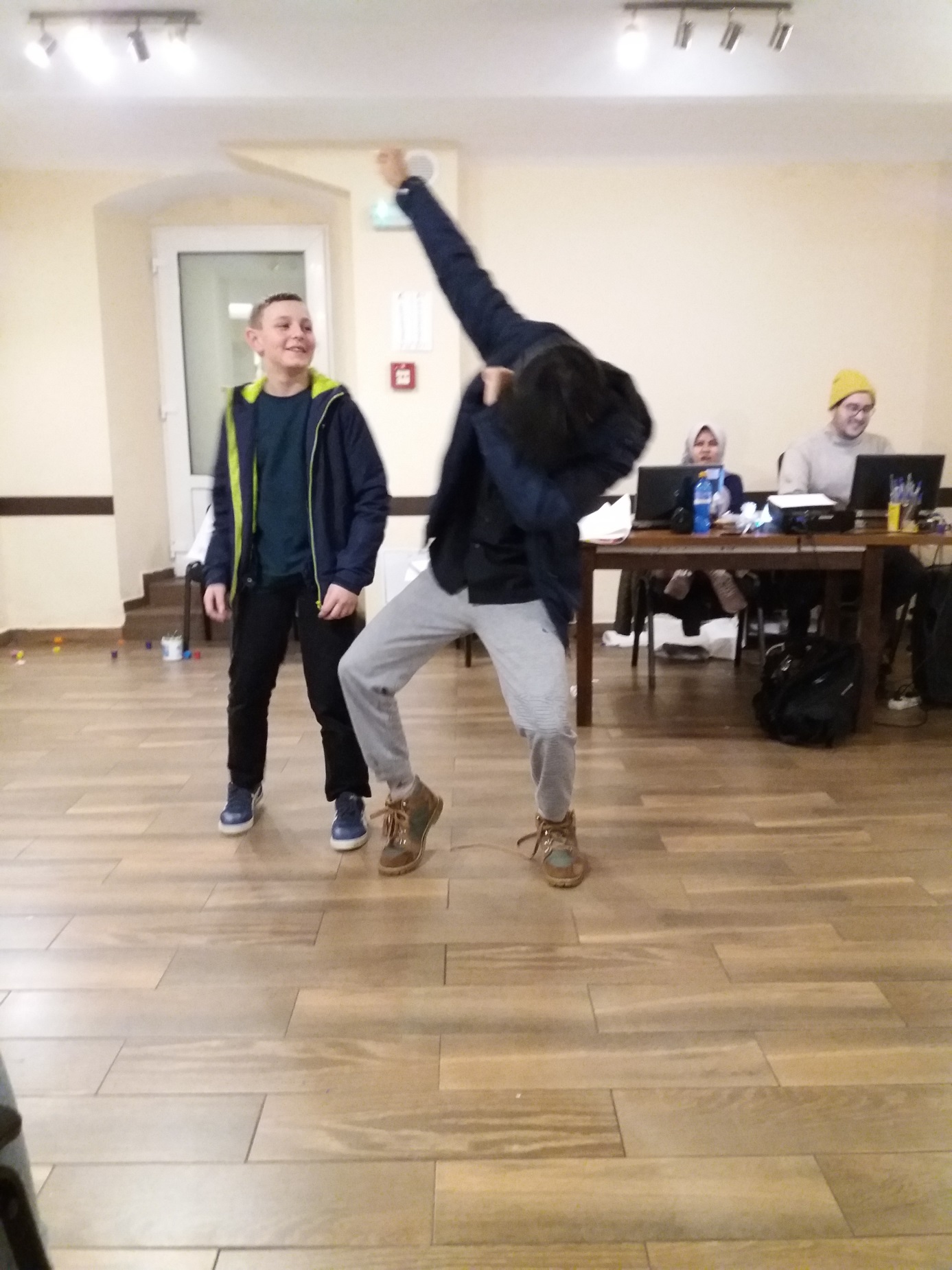 Jasiek, Wiktor i Tomek jako Augustin z Urugwaju. Viki jako Emi z Indonezji.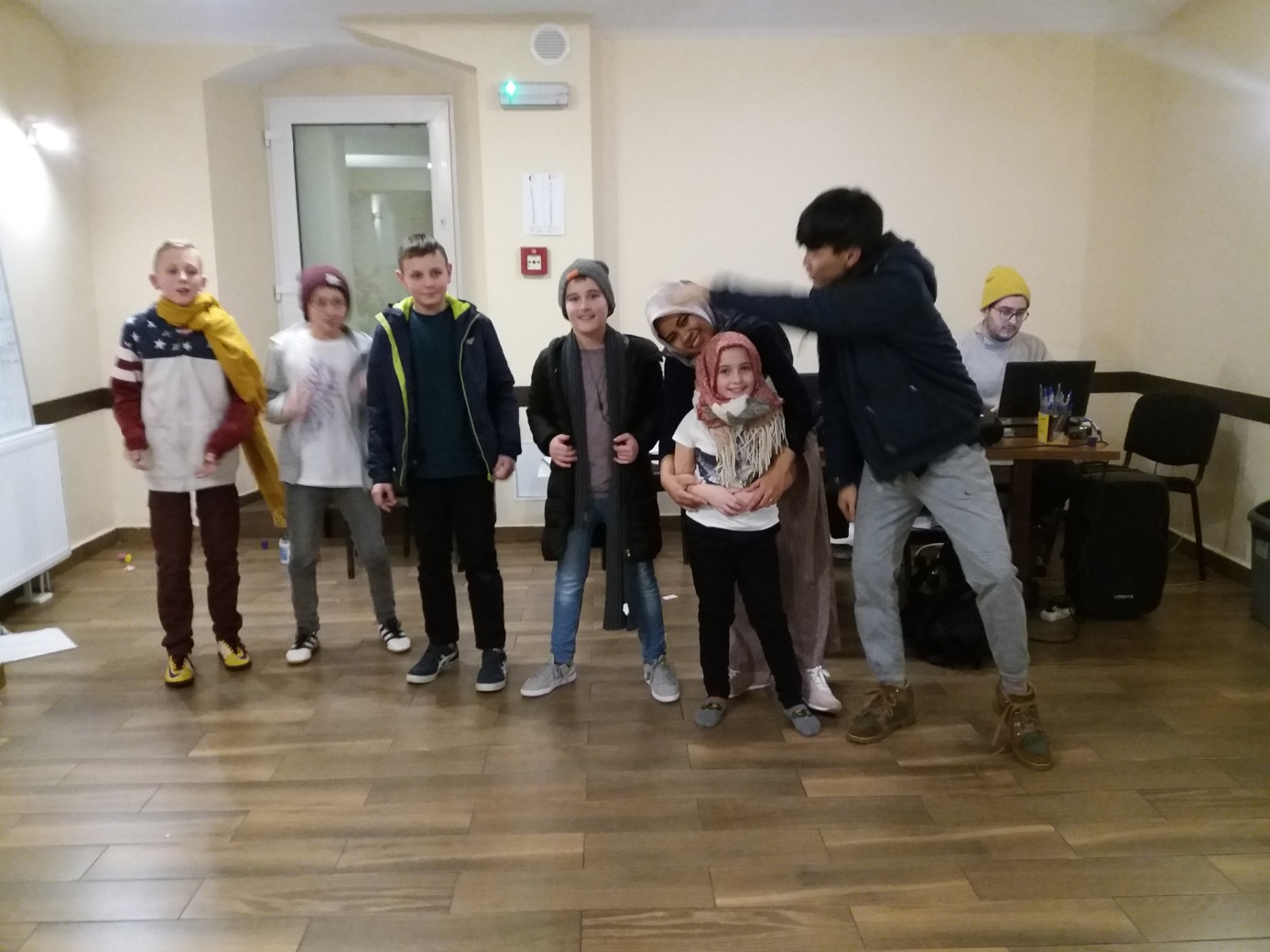 Prawie jak siostry.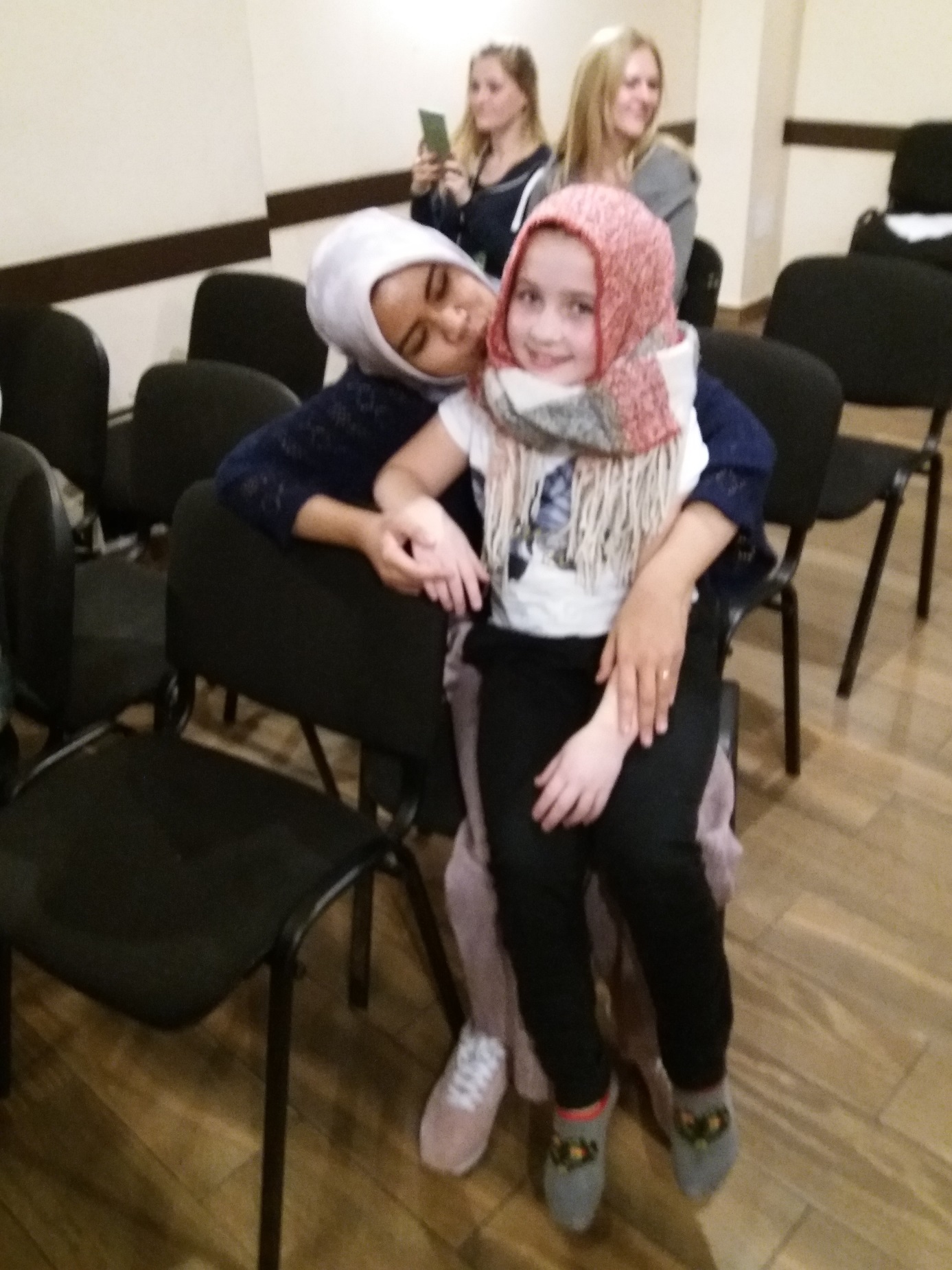 Uczestnicy Mannequin Challenge. 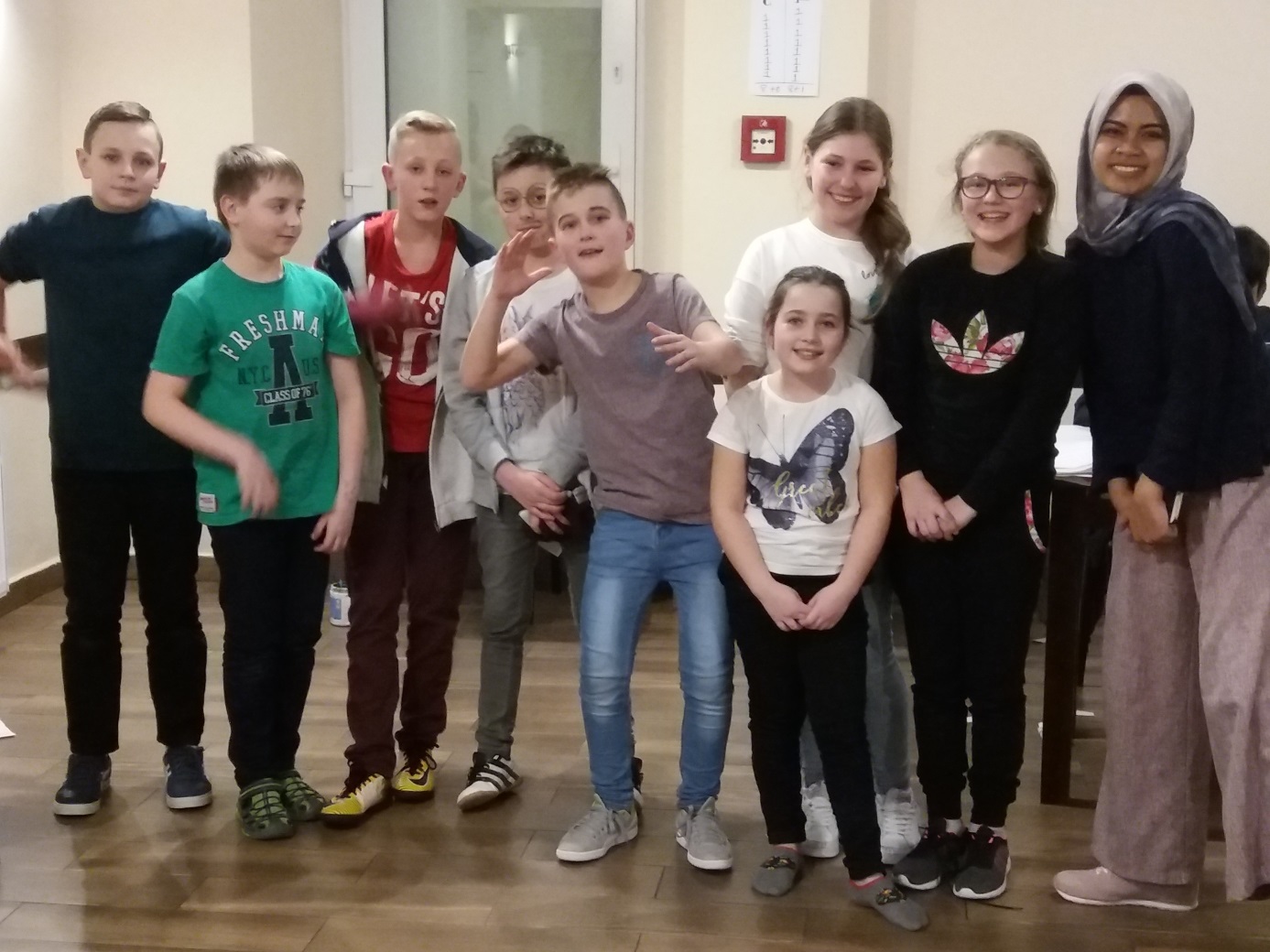 Oficjalne zakończenie – rozdanie certyfikatów.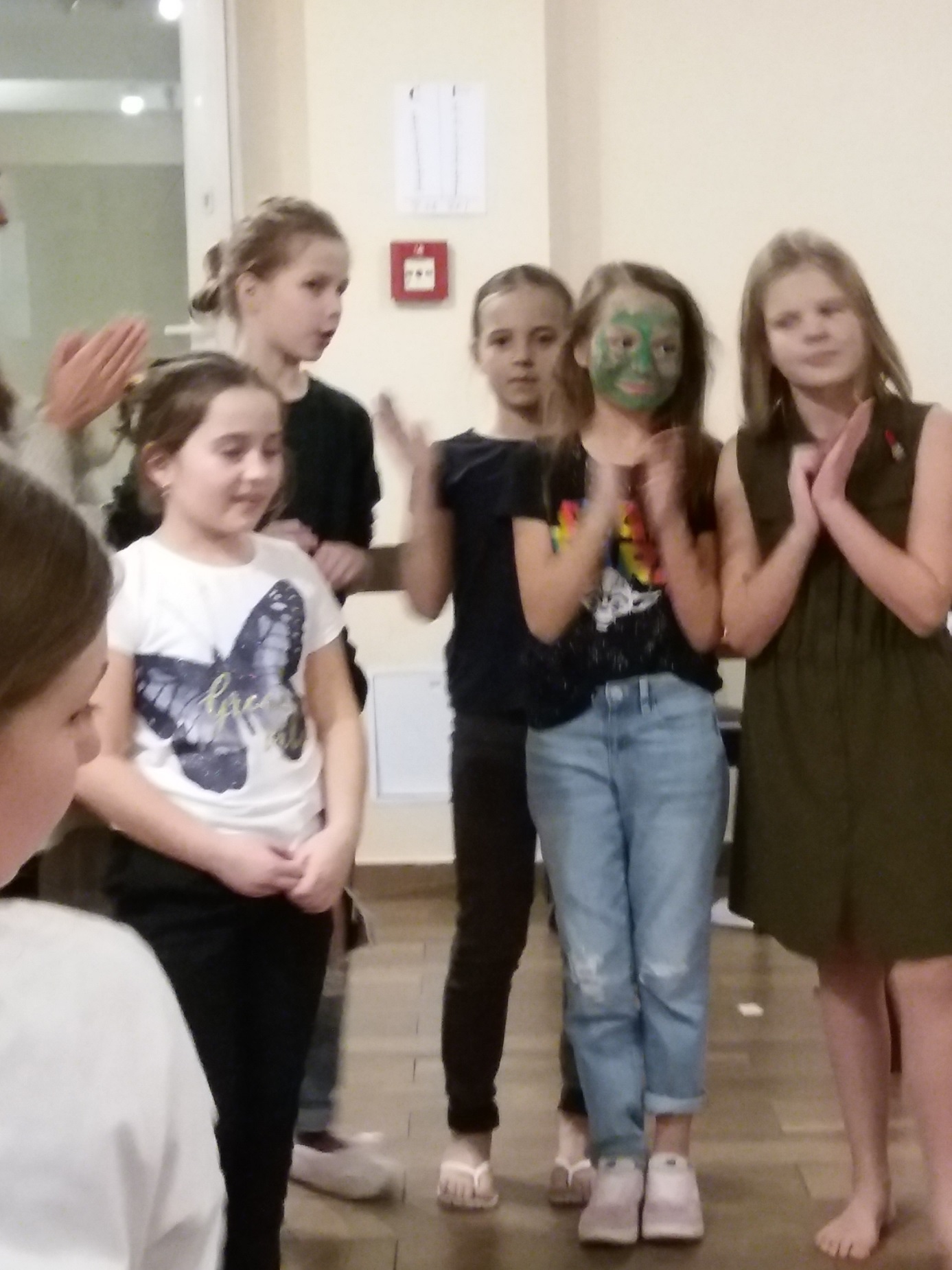 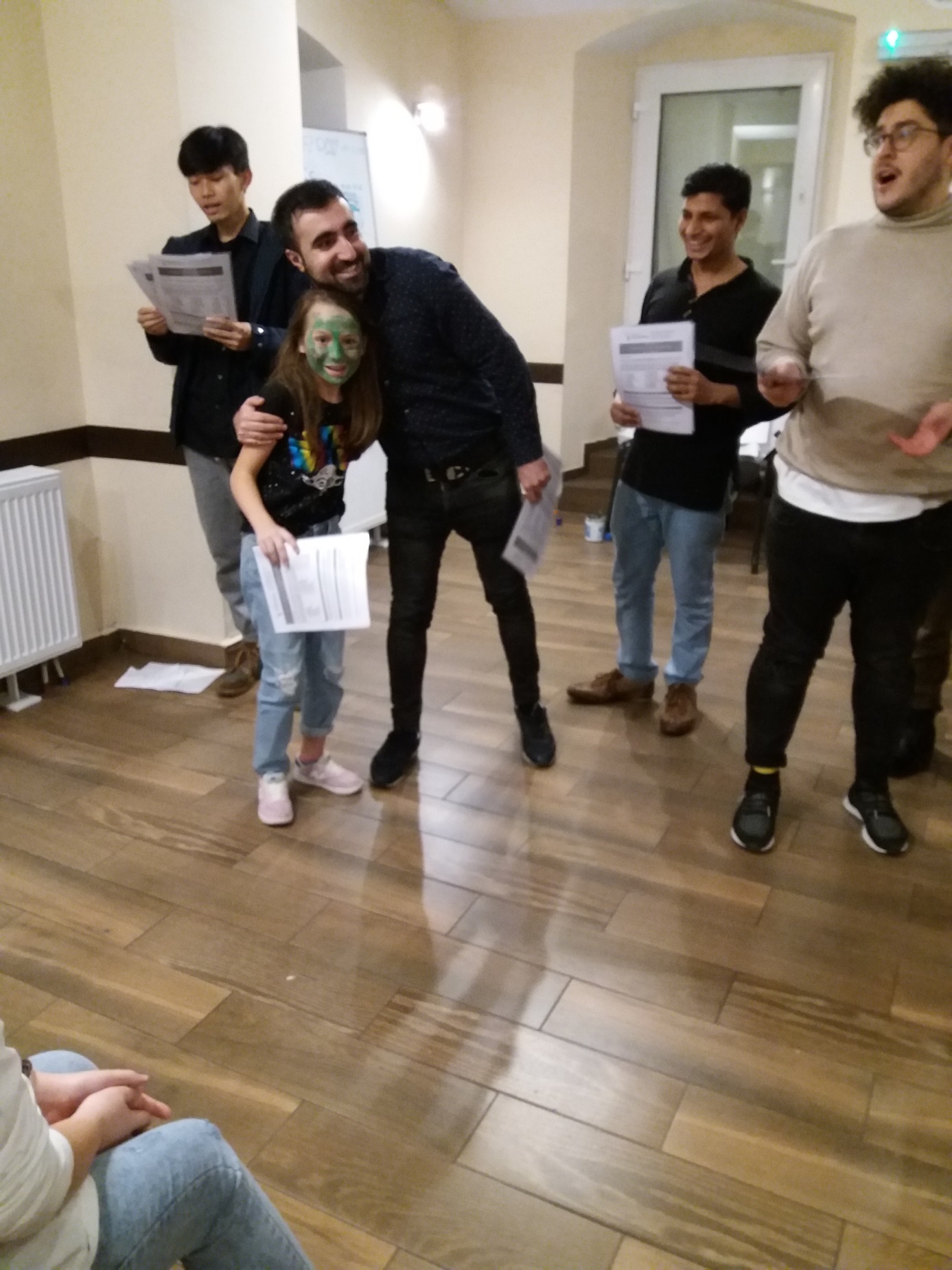 Ktoś nie mógł powstrzymać łez, że Euroweek dobiegł końca. 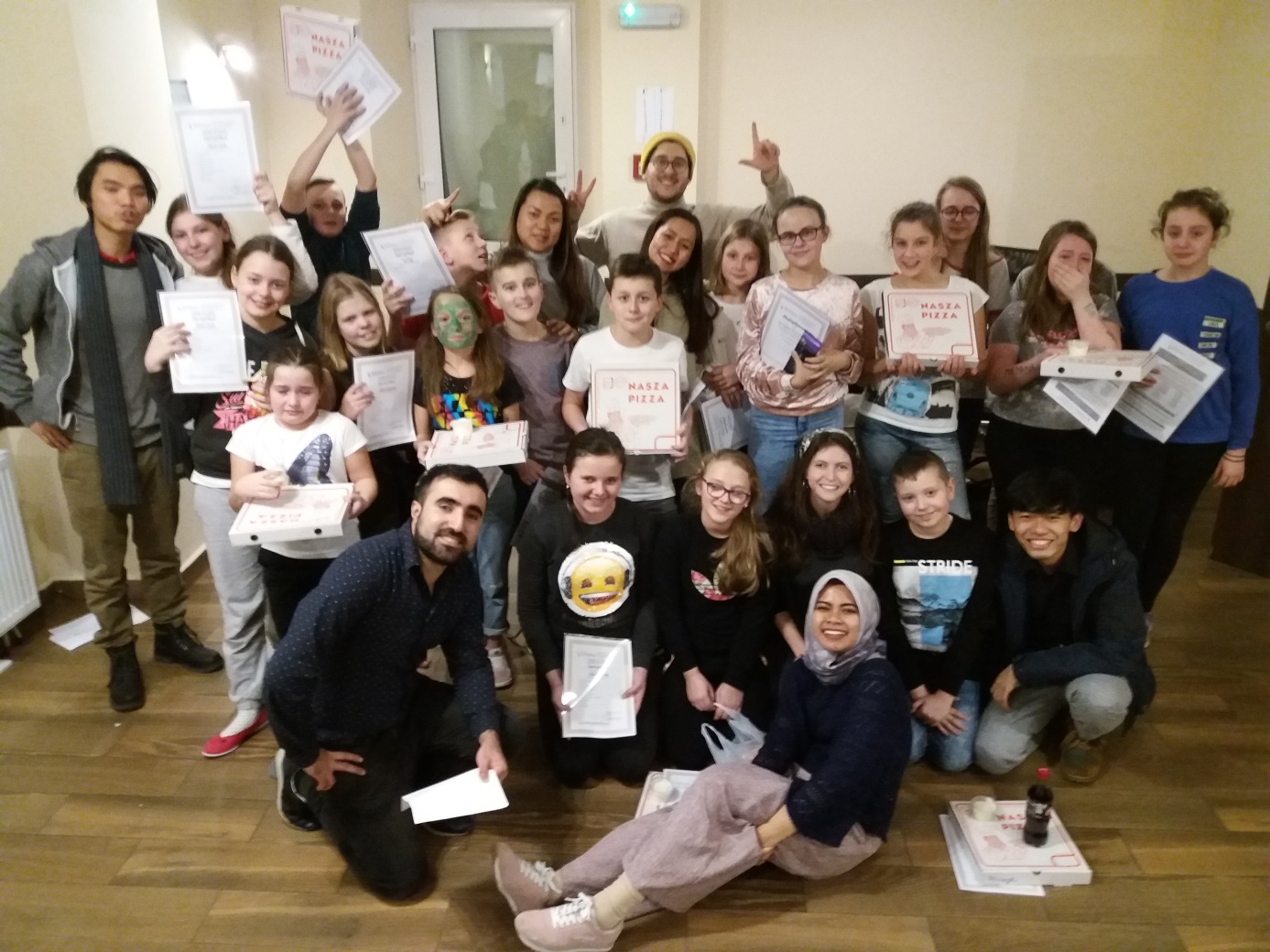 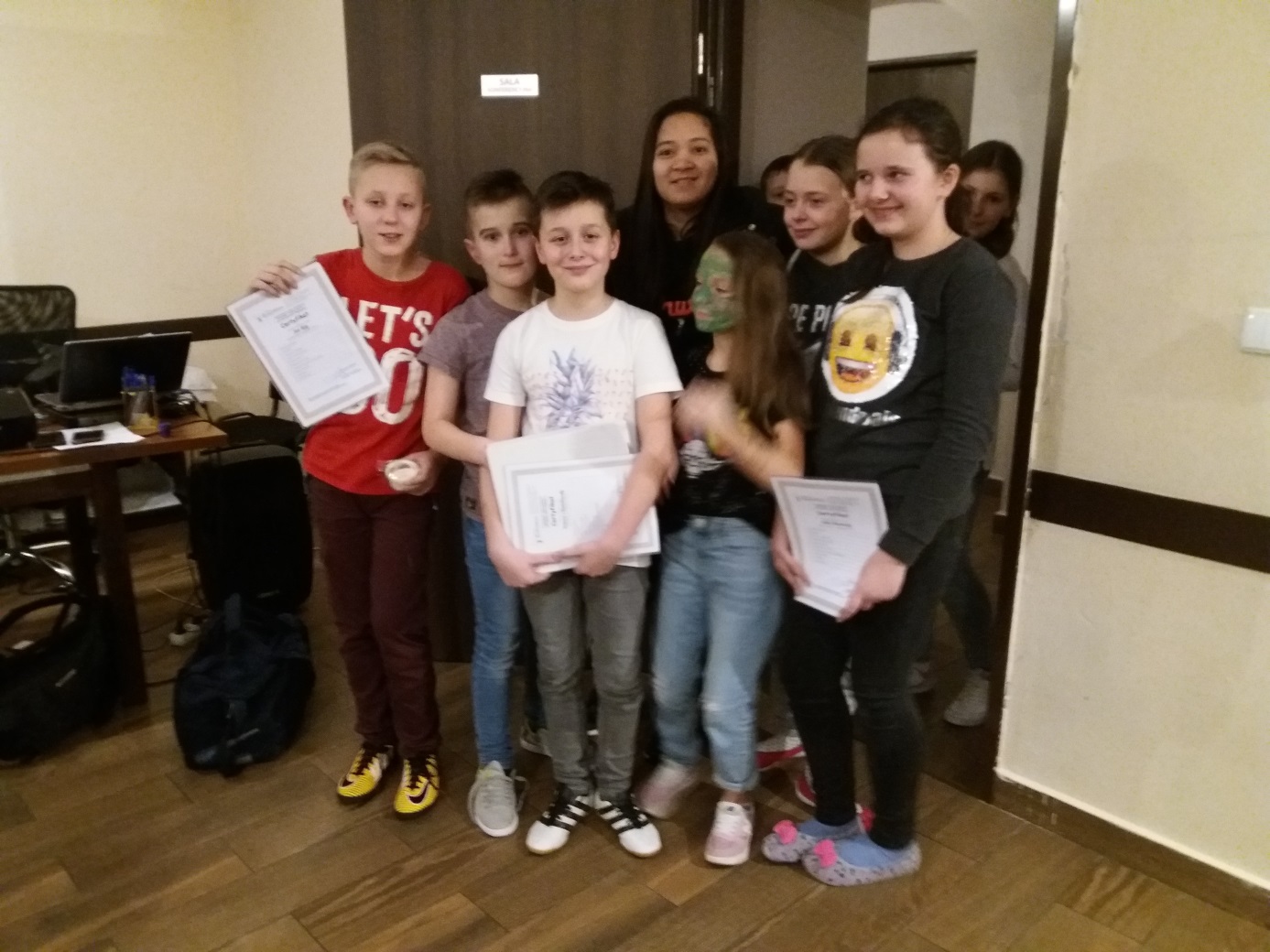 I na koniec „Pizza Party” na osuszenie łez. 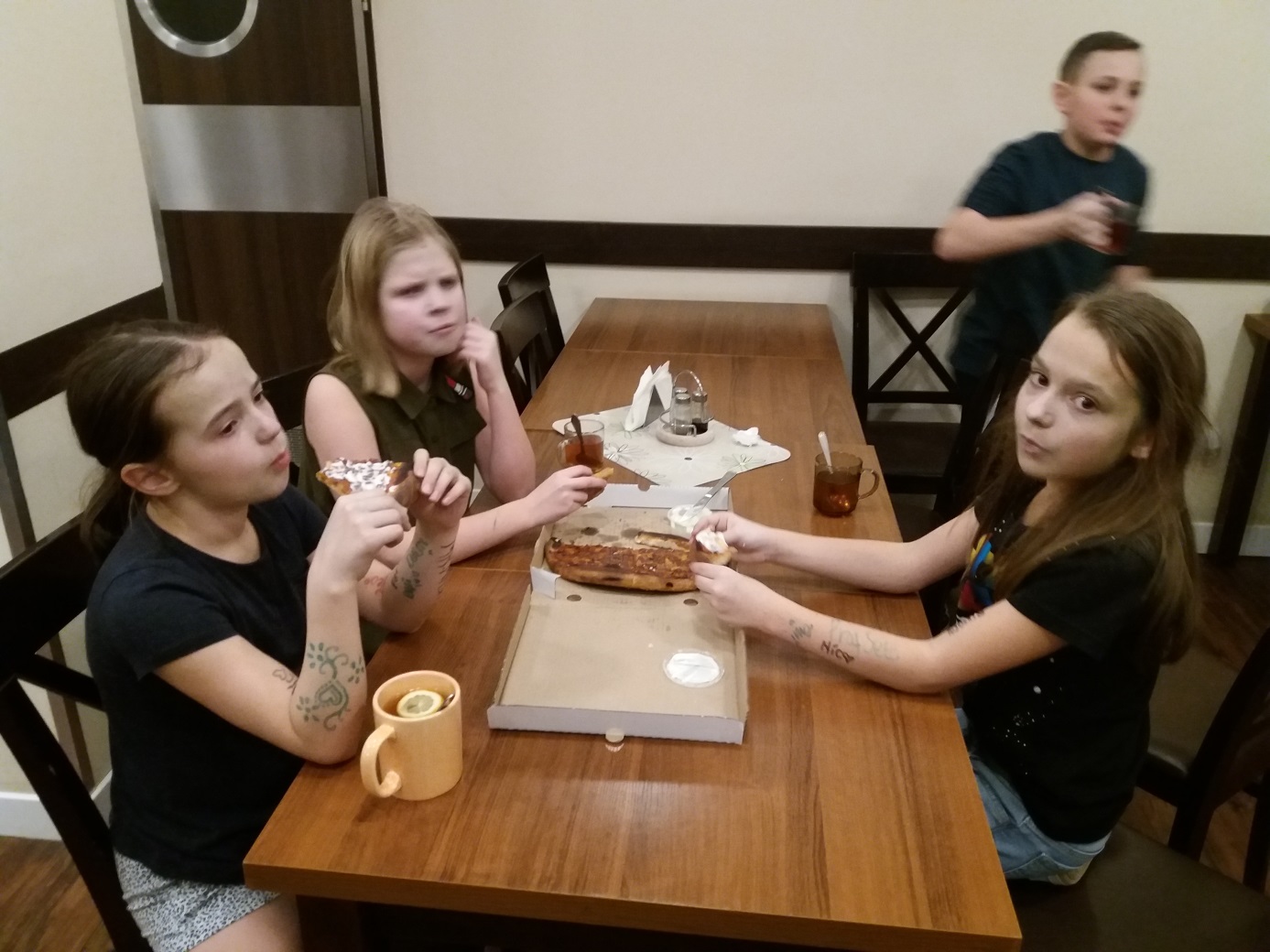 Warto odwiedzić:http://www.miedzygorze.com.pl/atrakcje/wodospad_wilczki.phpWarto zapamiętać:draw – rysowaćpaint - malowaćwaterfall – wodospad